униципальная нформационнаяазетаТрегубово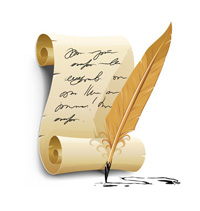 Список лиц, находящихся в розыске в ОМВД по Чудовском району  на  01.03.2022   годаЛица, пропавшие без вестиКоординатор мероприятий по поиску лиц, пропавших без вести: старший оперуполномоченный отделением уголовного розыска ОМВД России по Чудовскому району-Никулин Павел Игоревич, тел.8-999-280-17-70______________________________В Чудово бывший машинист экскаватора предстанет перед судом за причинение смерти по неосторожностиПрокуратура Чудовского района утвердила обвинительное заключение по уголовному делу в отношении бывшего машиниста экскаватора, осуществлявшего деятельность у одного из индивидуальных предпринимателей. Он обвиняется в совершении преступления, предусмотренного ч. 2 ст. 109 УК РФ (причинение смерти по неосторожности вследствие ненадлежащего исполнения своих обязанностей).По версии следствия, 15 февраля 2021 года обвиняемый, находясь на территории ЗАО «Русская Спичка», управляя экскаватором и выполняя работы по погрузке щебня, зацепил ковшом другого рабочего.В результате таких действий мужчине причинены множественные телесные повреждения, от которых он скончался на месте происшествия.Уголовное дело с утверждённым прокурором обвинительным заключением направлено в Чудовский районный суд для рассмотрения по существу.И.о. прокурора районасоветник юстиции                  А.И. Рубцов___________________________Прокуратура Чудовского района добилась размещения управляющей организацией сведений в информационной системе ГИС ЖКХ                Прокуратура Чудовского района провела проверку соблюдения ООО «УК-Арес» требований законодательства об информационном обеспечении деятельности.Установлено, что в нарушение Федерального закона «О государственной информационной системе жилищно-коммунального хозяйства» директор управляющей компании ООО «УК-Арес» информацию в систему ГИС ЖКХ о внутридомовых сетях водоснабжения, водоотведения, отопления, электроснабжения и газоснабжения одного из домов в г. Чудово не внес.По данному факту прокурор в отношении директора организации возбудил дело об административном правонарушении по ч. 2 ст. 13.19.2 КоАП РФ (неразмещение информации лицом, осуществляющим деятельность по управлению многоквартирными домами, в ГИС ЖКХ).По материалам прокурорской проверки виновное должностное лицо привлечено к административной ответственности в виде предупреждения.Постановление суда вступило в законную силу.В настоящее время нарушения устранены.И.о. прокурора районасоветник юстиции                    А.И. Рубцов_____________________________Российская ФедерацияНовгородская область Чудовский районАдминистрация Трегубовского сельского поселенияот  23.03.2022    № 27д.ТрегубовоО контрактном управляющем Администрации   Трегубовского сельского  поселения             В соответствии со статьей 38 Федерального закона от 5 апреля 2013 года № 44-ФЗ «О контрактной системе в сфере закупок товаров, работ, услуг для обеспечения государственных и муниципальных нужд» в целях обеспечения планирования и осуществления Администрацией Трегубовского  сельского поселения (далее администрация) закупок товаров, работ, услуг для обеспечения нужд Трегубовского  сельского поселенияПОСТАНОВЛЯЮ:1.	Назначить ответственным за осуществление закупок, включая исполнение каждого контракта (далее – контрактным управляющим), Главу поселения Алексеева Сергея Борисовича.2.	Утвердить прилагаемое Положение о  контрактном управляющем администрации.3.	Признать утратившими постановления Администрации Трегубовского сельского поселения от 30.04.2014  № 37 «О контрактной службе  Администрации Трегубовского  сельского поселения (в редакции постановления от  03.08.2015 №122  «О внесении изменений в состав контрактной службы администрации Трегубовского сельского поселения», постановления от 27.04.2021 № 44 «О внесении изменений в постановление Администрации Трегубовского сельского поселения от 30.04.2014 № 37»).        4.  Установить, что настоящее постановление вступает в силу с даты его официального опубликования.            5.Опубликовать постановление в официальном бюллетене Трегубовского сельского поселения «МИГ Трегубово» и разместить на официальном сайте Администрации Трегубовского  сельского поселения в сети «Интернет».Глава поселения        С.Б. АлексеевУтвержденопостановлением Администрации Трегубовского  сельского поселения от  23.03.2022 № 27ПОЛОЖЕНИЕО контрактном управляющем Администрации Трегубовского  сельского поселения1. Общие положения1. Настоящее Положение разработано в соответствии со статьей 38 Федерального закона от 5 апреля 2013 года № 44-ФЗ «О контрактной системе в сфере закупок товаров, работ, услуг для обеспечения государственных и муниципальных нужд» (далее Закон о контрактной системе) и устанавливает правила организации деятельности контрактного управляющего Администрации Трегубовского  сельского поселения при планировании и осуществлении администрацией Трегубовского  сельского поселения (далее администрация, заказчик) закупок товаров, работ, услуг для обеспечения нужд Трегубовского  сельского поселения.2. Контрактный управляющий в своей деятельности руководствуется Конституцией Российской Федерации, гражданским законодательством Российской Федерации, бюджетным законодательством Российской Федерации, нормативными правовыми актами о контрактной системе в сфере закупок товаров, работ, услуг для обеспечения государственных и муниципальных нужд (далее законодательство о контрактной системе), Законом о контрактной системе, иными нормативными правовыми актами Российской Федерации и Новгородской области, Уставом, постановлениями и распоряжениями администрации, а также настоящим Положением.3. Контрактный управляющий назначается в целях обеспечения планирования и осуществления администрацией закупок товаров, работ, услуг для обеспечения нужд Трегубовского  сельского поселения (далее закупка).4. Основными принципами функционирования контрактного управляющего при планировании и осуществлении закупок являются:4.1. Привлечение квалифицированных специалистов, обладающих теоретическими и практическими знаниями и навыками в сфере закупок;4.2. Свободный доступ к информации о совершаемых контрактным управляющим действиях, направленных на обеспечение нужд Трегубовского  сельского поселения, в том числе способах осуществления закупок и их результатах;4.3. Заключение контрактов на условиях, обеспечивающих наиболее эффективное достижение заданных результатов обеспечения нужд Грузинского сельского поселения;4.4. Достижение администрацией заданных результатов обеспечения нужд Трегубовского  сельского поселения.5. Контрактный управляющий должен иметь высшее профессиональное образование или дополнительное профессиональное образование в сфере закупок.2. Функции и полномочия контрактного управляющего.2.1. Разрабатывает план-график, осуществляет подготовку изменений для внесения в план-график, размещает в единой информационной системе план-график и внесенные в него изменения;2.2. Осуществляет подготовку и размещение в единой информационной системе извещений об осуществлении закупок, документации о закупках и проектов контрактов, подготовку и направление приглашений принять участие в определении поставщиков (подрядчиков, исполнителей) закрытыми способами;2.3. Обеспечивает осуществление закупок, в том числе заключение контрактов;2.4. Участвует в рассмотрении дел об обжаловании результатов определения поставщиков (подрядчиков, исполнителей) и осуществляет подготовку материалов для выполнения претензионно-исковой работы;2.5. Организует в случае необходимости на стадии планирования закупок консультации с поставщиками (подрядчиками, исполнителями) и участвует в таких консультациях в целях определения состояния конкурентной среды на соответствующих рынках товаров, работ, услуг, определения наилучших технологий и других решений для обеспечения государственных и муниципальных нужд;2.6. Осуществляет иные полномочия, предусмотренные Федеральным законом от 05.04.2013 № 44-ФЗ «О контрактной системе в сфере закупок товаров, работ, услуг для обеспечения государственных и муниципальных нужд».3. Обязанности контрактного управляющего3.1. В целях реализации функций и полномочий контрактного управляющего, указанных в настоящем Положении, контрактный управляющий обязан соблюдать обязательства и требования, установленные Законом о контрактной системе, в том числе:3.1.1. Не допускать разглашения сведений, ставших ему известными в ходе проведения процедур определения поставщика (подрядчика, исполнителя), кроме случаев, предусмотренных законодательством Российской Федерации;3.1.2. Не проводить переговоров с участниками закупок до выявления победителя определения поставщика (подрядчика, исполнителя), кроме случаев, предусмотренных законодательством Российской Федерации;3.1.3. Привлекать в случаях, в порядке и с учетом требований, предусмотренных действующим законодательством Российской Федерации, в том числе Законом о контрактной системе, к своей работе экспертов, экспертные организации.4. Ответственность контрактного управляющего4.1. Контрактный управляющий несет ответственность в пределах его функций и полномочий.4.2. Любой участник закупки, а также осуществляющие общественный контроль общественные объединения, объединения юридических лиц в соответствии с законодательством Российской Федерации имеют право обжаловать в судебном порядке или в порядке, установленном Законом о контрактной системе, в контрольный орган в сфере закупок действия (бездействие) контрактного управляющего, если такие действия (бездействие) нарушают права и законные интересы участника закупки.5. Порядок взаимодействия контрактного управляющего с комиссией по осуществлению закупок5.1. Контрактный управляющий может быть членом комиссий по осуществлению закупок.5.2. Контрактный управляющий осуществляет организационно-техническое обеспечение деятельности комиссий по осуществлению закупок и иные функции в соответствии с законодательством о контрактной системе в пределах, установленных настоящим Положением. ________________________________Российская ФедерацияСовет депутатов Трегубовского сельского поселенияЧудовского района Новгородской областиРЕШЕНИЕот  25.03.2022      № 62д.ТрегубовоОб отчете Главы Трегубовского сельского поселения о результатах его деятельности  и  деятельности Администрации Трегубовского сельс-кого поселения за 2021 год          Заслушав и обсудив отчет Главы Трегубовского сельского поселения о результатах его деятельности и деятельности Администрации Трегубовского сельского поселения за 2021 год,         Совет депутатов Трегубовского сельского поселенияРЕШИЛ:          1.Признать деятельность Главы Трегубовского сельского поселения и Администрации Трегубовского сельского поселения за 2021 год удовлетворительной.          2. Опубликовать решение в официальном бюллетене Трегубовского сельского поселения «МИГ Трегубово»  и разместить на официальном сайте Администрации Трегубовского сельского поселения в сети Интернет.Глава поселения       С.Б. АлексеевОтчетГлавы Трегубовского сельского поселения о результатах его деятельности и  деятельности Администрации Трегубовского сельского поселения за 2021 годХарактеристика Трегубовского сельского поселения         Трегубовское сельское поселение - муниципальное образование, статус которого установлен областным законом от 22 декабря 2004 года № 368-ОЗ «Об установлении границ муниципальных образований, входящих в состав территории Чудовского муниципального района, наделении их статусом городских и сельских поселений и определении административных центров». Администрация Трегубовского сельского поселения стала правопреемником Администрации Трегубовского сельсовета и  Администрации Селищенского сельсовета. Административный центр – д. Трегубово. В состав поселения вошли 20  населённых пунктов: д. Трегубово, д. Селищи, д. Арефино, д. Буреги, д. Б.Опочивалово, д. Вергежа, д. Высокое, д. Вяжищи, д. Глушица, д. Дубовицы, д. Кипрово, д. Красный Поселок, д. Кузино, д. Коломно, д. Каменная Мельница, д. Маслено, д. Мостки, д. Радищево, д. Спасская Полисть, ст. Спасская Полисть.          На территории поселения на 01.01.2022 года проживает 1141 человек.          Площадь поселения составляет 69 641,0 гектаров.           С областным и районным центрами  населенные пункты поселения связаны автобусным и железнодорожным сообщением.            Отражением темпов экономического развития Трегубовского сельского поселения является бюджет, который на 60% формируется из собственных доходов и на 40% - из безвозмездных поступлений от других бюджетов бюджетной системы РФ. В 2021 году доля запланированных мероприятий муниципальной программы в бюджете составляет 95 %.В 2021 году деятельность Администрации Трегубовского сельского поселения  была направлена на исполнение полномочий по решению вопросов местного значения в соответствии с Федеральным законом от 06 октября 2003 года № 131- ФЗ «Об общих принципах организации местного самоуправления в Российской Федерации», на исполнение переданных отдельных государственных полномочий области на основании Устава Трегубовского сельского поселения.______________________           На воинском учете по Трегубовскому сельскому поселению на 01.01.2022 года  состоит 289 военнообязанных, призывников- 25.        В 2021 году на  территории Трегубовского сельского поселения осуществляли деятельность 20 субъектов малого и среднего предпринимательства 14 индивидуальных предпринимателя, 1 предприятие по производству пластиковой посуды: ООО «Пластферпак» (д.Селищи), 1 организация по управлению и обслуживанию многоквартирных домов в д.Трегубово(ул.Школьная д.№ 2, 3, 5) – ТСН «Наш Дом», ООО «Азимут» ( ул.Школьная, д.№ 1 );2 автозаправочных комплекса: АЗС  ООО «Газпромнефть-Центр» д.Спасская Полисть,3  предприятия торговли Чудовское РАЙПО, 2 магазина, которые находятся в д.Арефино, д.Трегубово,  (ИП Остроумов В.Н. – 2 магазина в д.Трегубово и д. Сп.Полисть, ООО «Олимп»(магазин «24 часа» в д.Селищи). 2 предприятия  общественного питания: кафе «Гранд» ООО «Фиеста» в д. Мостки,  кафе «Опочивалово» ИП Акобян А.М. в д. Большое Опочивалово,1 предприятия по производству сельхозпродукции: ООО «РДС – Агро»    2 котельные в д. Трегубово и д. Селищи  ООО  «Тепловая компания «Новгородская», филиал МУП «Чудовский водоканал» (участок  д. Трегубово),3 почтовых отделения связи: (д.Селищи (обслуживание передвижной почтовой машиной), д.Спасская Полисть,  д.Трегубово) ,  общеобразовательная школа МАОУ «СОШ д.Трегубово», в т.ч. дошкольные группы;2 ФАПа : д.Селищи,  д.Трегубово,3 центра досуга: Селищенский, Трегубовский и Спасско-Полистский,3 библиотеки: Селищенская, Спасско-Полистская и Трегубовская сельские библиотеки.Сельское хозяйство         Сельское  хозяйство на  территории Трегубовского поселения представлено деятельностью одного сельхозпредприятия (ООО «РДС-АГРО», двумя крестьянскими (фермерскими) хозяйствами (ИПгКФХ Березкин О.А. и ИПгКФХ, Левакин В.Ю.) и  215 личными  подсобными  хозяйствами.      Основные показатели  производственной деятельности за 2021 год :       Основным видом деятельности  КФХ является мясо-молочное производство. На 01.01.2022 года в КФХ числится КРС -63 головы, в том числе коров – 33 головы и  овец  - 10 голов. За 2021 год ими произведено  109,5 т молока.     На территории поселения  насчитывает 215  личных подсобных хозяйств. В хозяйствах населения Трегубовского сельского поселения насчитывается:  КРС-48 голов, в т.ч. коров- 13 голов, свиней-10 голов, овец-20 голов, коз - 47 голов, кроликов-40 голов, птицы-1044 шт., пчелелосемей-250.     Актуальным среди владельцев личных подсобных хозяйств остается развитие картофелеводства и  выращивание овощей.     Продолжает свою работу  сельскохозяйственное предприятие  ООО «РДС – Агро» в д.Трегубово. Основной вид деятельности предприятия- разведение крупного рогатого скота мясного и молочного направлений. Для осуществления производственной деятельности в хозяйстве реконструированы и эксплуатируется две ферма  крупного рогатого скота в д. Трегубово, конюшня на 24 места, установлен манеж, птичник, овчарня.      Основные показатели деятельности ООО «РДС-Агро» за 2021 год:        На 01.01.2021 КРС мясного направления  - 363 голов, в т. ч. коровы – 187 голов, КРС мясо- молочного направления  -92 голов, в том числе коровы – 37 головы , овец и коз -188 голов, лошадей – 28 голов.         Надой на фуражную корову составил 6232 кг, произведено  молока- 211,9  т, мяса-36,7 т.  Площадь пашни хозяйства – , с целью обеспечения кормовой база собственного производства посеяно однолетних на площади 100 га и беспокровный сев многолетних трав сотавил 240 га. Заготовлено – 240 т. сенажа в упаковке, 519 – т. сена и 640 т. силоса.         В планах инвестора продолжается благоустройство территории хозяйства, увеличение производства животноводческой продукции, расширение посевных площадей и развитие эко-туризма.Анализ формирования и исполнениябюджета Трегубовского сельского поселения в 2021 году     Основная задача в области экономики и финансов Трегубовского сельского поселения – это формирование и исполнение бюджета поселения. ДОХОДЫВ доходную часть бюджета поселения в составе собственных доходов поступают налоговые и неналоговые доходы. Собственные доходы бюджета поселения сформированы за счет:2 % отчислений от налога на доходы физических лиц;0,0268 % доходов от уплаты акцизов на автомобильное топливо;100 % государственной пошлины;100 % отчислений от земельного налога;100 % отчислений от налога на имущество физических лиц;100% от аренды имущества;100% от реализации основных средств и материальных запасов.Из налоговых доходов больший удельный вес имеют:- земельный налог (физ. и юр. лица)  – 83 % от суммы всех налоговых поступлений,- доходы от уплаты акцизов на автомобильное топливо – 8,8 %,- налог на имущество физических лиц – 3,5 %,- подоходный (НДФЛ) – 4,6 %.Из неналоговых доходов бюджет поселения получает средства от сдачи муниципального имущества в аренду, от продажи муниципального имущества. И хотя доля собственных доходов в общей сумме доходов бюджета поселения составляет больше половины: в 2021 году этот показатель составил 58,0 % (2020 – 56,2%, 2019 – 57,8%, 2018 – 65,5%), - 42% доходов бюджета поселения формируется из финансовых вливаний от бюджетов других уровней бюджетной системы Российской Федерации. Это - дотация на выравнивание бюджетной обеспеченности из областного бюджета (12,3%); субсидий из областного бюджета (22,3%); субвенции и прочие межбюджетные трансферты на выполнение переданных полномочий (1,6%) (таблица 1). Поэтому конечными задачами формирования и исполнения бюджета остаются:увеличение доли собственных доходов в доходной части бюджета поселения (работа с недоимкой по местным налогам, взимание задолженности по арендной плате за имущество, увеличение доли продажи имущества, привлечение на территорию инвестиционных проектов и т.п.); целевой характер, рациональность и эффективность расходования бюджетных средств;программный метод ведения бюджета.Таблица 1Финансовая обеспеченность     Доходная часть бюджета поселения за 2021 год исполнена на 108,5 процентов от годовых плановых показателей (при годовом плане 13 350,2 тыс. рублей поступило 14 490,8 тыс. рублей). Исполнение доходной части бюджета от первоначального плана составило 145,9 %, в том числе от первоначального плана по собственным доходам – 148 %.Перенос сроков уплаты имущественных налогов негативно сказывается на наполняемости (исполнении) бюджета поселения. Также на исполнение плановых показателей по собственным доходам значительно влияет отсутствие на уровне администрации поселения рычагов воздействия для борьбы с недоимкой по налогам.          Общая сумма по собственным доходам составила 8 768,0 тыс. руб., что составляет 115,1 % от уточненных годовых плановых показателей. Сумма собственных доходов по сравнению с 2020 годом выросла на 41% (таблица 2).Таблица 2Анализ поступления собственных доходовв бюджет Трегубовского сельского поселения в 2021 годуРАСХОДЫ         Конечной задачей формирования и исполнения бюджета является целевой характер, рациональность и эффективность расходования бюджетных средств.В 2021 году в рамках реализации мероприятий муниципальной программы Трегубовского сельского поселения «Создание комфортных условий  проживания для населения Трегубовского сельского поселения на 2021 – 2023 годы» реализованы следующие показатели:Исполнение полномочий по решению вопросов местного значения Трегубовского сельского поселения:Функционирование муниципального печатного органа поселения, вследствие чего на территории поселения обеспечено периодическое опубликование нормативных правовых актов и другой информации поселения (5,0 тыс. руб.);Финансирование расходов на содержание органов местного самоуправления поселений (3 398,53 тыс. руб.);Исполнение бюджета поселения и контроль за исполнением данного бюджета;Организация сбора и вывоза бытовых отходов и мусора,  организация благоустройства и уличного освещения территории поселения (5 624,8 тыс. руб.);Содержание и ремонт автомобильных дорог общего пользования местного значения в границах населенных пунктов (2 644,0 тыс. руб.);Выполнение и финансовое обеспечение мероприятий по проведению топографо-геодезических, картографических и землеустроительных работ и услуг по разработке нормативных правовых актов территориального планирования (137,0 тыс. руб.); Создание условий для организации досуга и обеспечения жителей услугами организаций культуры (25,0 тыс. руб.);Реализация мероприятий программы по увековечению памяти погибших при защите Отечества в годы Великой Отечественной войны (17,8 тыс. руб.).       Расходная часть бюджета поселения исполнена на 90,0 процентов (при годовом плане 14 612 500,0 руб. израсходовано 13 148 201,01 руб.). Профицит бюджета составил 1 342 600,72 рублей (при плановом значении дефицита бюджета 1 262 258,69 руб.).Источниками покрытия дефицита бюджета Трегубовского сельского поселения служат остатки денежных средств на счетах на начало финансового года. Причиной неисполнения годовых плановых показателей расходной части бюджета является поступление значительной суммы собственных доходов в конце года и, вследствие чего, перенос принятых бюджетных обязательств на новый финансовый год. (таблица 3).Таблица 3Анализ исполнения плана расходных бюджетных обязательств Трегубовского сельского поселения в 2021 году                Деятельность Администрации сельского поселения      В целях исполнения полномочий по решению вопросов местного значения, установленных Федеральным законом от 06.10.2003 № 131-ФЗ « Об общих принципах организации местного самоуправления в Российской Федерации» и Уставом  Трегубовского сельского поселения, Администрацией Трегубовского сельского поселения в 2021 году была проведена следующая работа:     1.) проведено 5   публичных слушаний: -по предоставлению разрешения на условно разрешенный вид использования-«амбулаторно-поликлиническое обслуживание» для земельного участка общей площадью 200,0 кв.м., расположенного по адресу: РФ, Новгородская область, Чудовский муниципальный район, Трегубовское сельское поселение, д. Трегубово, ул. Школьная, з/у 3б, для предоставления его под размещение модульной конструкции (фельдшерско-акушерский пункт).-  по обсуждению муниципального правового акта о внесении изменений  в  Устав Трегубовского  сельского поселения-2, -по обсуждению отчета об исполнении бюджета Трегубовского сельского поселения за 2020 год, -  по обсуждению проекта бюджета  Трегубовского  сельского поселения на 2022 год и плановый период 2023-2024 годов.    2.) проведены 2 общественных обсуждения по проекту муниципального правового акта «О внесении изменений  в  Правила благоустройства Трегубовского  сельского поселения».         Информация о проведении публичных слушаний  публиковалась  в официальном бюллетене Трегубовского сельского поселения «МИГ Трегубово» и размещалась на официальном сайте Администрации Трегубовского  поселения в сети Интернет.     В целях исполнения статьи  225  Гражданского кодекса Российской Федерации, Администрацией Трегубовского поселения проводится работа по выявлению  бесхозяйственно  имущества,  в том числе по оформлению прав и приведению его в надлежащий вид.     В ходе обследования территории Трегубовского сельского поселения  были выявлены 5(пять) бесхозяйных  автомобильных дорог, а также земельный участок, занятый под воинским захоронением. В соответствии с Гражданским Кодексом Российской Федерации и Приказом Минэкономразвития России от 22.11.2013 N 701 «Об установлении порядка принятия на учет бесхозяйных недвижимых вещей», Администрацией Трегубовского поселения в 2021 году была проведена следующая работа по признанию права муниципальной собственности на вышеуказанные объекты:      1. Зарегистрировано право постоянного (бессрочного) пользования на земельные участки, на которых расположены воинское захоронение в д. Арефино, д. Селищи, а также гражданские кладбища в д. Вергежа и д. Коломно. Данные земельные участки включены в реестр муниципального имущества Трегубовского сельского поселения.      2. Вынесено решение Чудовского районного суда о признании права муниципальной собственности на автомобильную дорогу в д. Арефино з/у 9.     3. В территориальный  орган Управления  Федеральной  службы  государственной  регистрации, кадастра  и  картографии  по  Новгородской  области  направлены 3(три) технических плана для постановки на кадастровый учет, а также 3 (три) заявления о принятии на учет бесхозяйных объектов недвижимого имущества (автомобильная дорога д. Маслено сооружение 6, автомобильная дорога Маслено ул. Луговая сооружение 1, автомобильная дорога Коломно ул. Полевая сооружение 1а).      На сегодняшний день подготовлены исковые заявления в Чудовский суд о признании права муниципальной собственности на следующие сооружения: ( автомобильные дороги) в д. Маслено ул. Луговая сооружение 1,  д. Маслено сооружение 6, д. Маслено сооружение 7).     Заключены 2(два) муниципальных контракта на подготовку необходимой документации для постановки в качестве бесхозяйных объектов, а в дальнейшем признании права муниципальной собственности на следующие объекты: -автомобильная дорога д. Маслено, сооружение 6,- автомобильная дорога в д. Радищево сооружение 14, -автомобильная дорога д.Радищево сооружение 15, автомобильная дорога д. Высокое сооружение 77,- автомобильная дорога д. Буреги сооружение 21,- автомобильная дорога д. Арефино ул. Николая Никифорова. Культура, спорт и молодежная политика     Сеть учреждений культуры в Трегубовском сельском поселении представлена: филиалами муниципального бюджетного учреждения «Межпоселенческое социально-культурное объединение «Светоч» в д. Трегубово, д. Селищи, д. Спасская Полисть, филиалами муниципального бюджетного  учреждения «Межпоселенческая централизованная библиотечная система», расположенными в д. Трегубово, д. Селищи, д. Спасская Полисть.  Важным направлением в сохранении и приумножении культурного потенциала являются мероприятия по сохранению и развитию культурных традиций в сельском поселении путем организации и проведения культурно-массовых мероприятий, сохранения и развития традиционных форм народного творчества.       В связи с ограничениями по нераспространению новой коронавирусной инфекции учреждения культуры в 2021 году не смогли в полной мере реализовать все запланированные мероприятия. Тем не менее, применялись альтернативные формы работы (дистанционно, в режиме он-лайн) и учреждения осуществляли свою деятельность, что безусловно, требовало обеспечения в том числе финансового.        В рамках муниципальной программы Трегубовского сельского поселения «Создание комфортных условий  проживания для населения Трегубовского сельского поселения на 2021 – 2023 годы», утвержденной постановлением   Администрацией Трегубовского сельского  поселения от  10.11.2020   № 130, совместно с Трегубовской школой  и  центрами досуга д.Селищи, д.Спасская Полисть, и д.Трегубово  были организованы и проведены следующие мероприятия: -митинги, посвященные дню освобождения г.Чудово и Чудовского района от немецко - фашистских захватчиков 29 января,-возложения венков и цветов, на воинских захоронениях сельского поселения  «Любино Поле», д. Селищи, д. Арефино, д. Глушица,   памятном знаке имени И.М. Барсукова в д.Спасская Полисть , могиле погибших летчиков на гражданском кладбище д.Спасская Полисть, посвященные 75-й годовщине Победы в Великой Отечественной войне;-праздничные мероприятия, посвященные Дню пожилого человека в населенных пунктах Трегубово, Селищи, Спасская Полисть, - мероприятия, направленные на формирование здорового образа жизни, Новогодние мероприятия, а также  праздники народного календаря.        На данные цели в бюджете Трегубовского сельского поселения было запланировано и освоено 25,0  тыс. руб.Работа с обращениями гражданв Трегубовском сельском поселении за 2021 год     Свою работу по обращениям граждан Администрация Трегубовского сельского поселения в 2016 году строила в соответствии с Федеральным законом от 02.05.2006 № 59-ФЗ «О порядке рассмотрения обращений граждан Российской Федерации», Уставом Трегубовского сельского поселения.      В 2021 году в Администрацию Трегубовского сельского поселения поступило  97 обращений граждан, что на 12 обращений больше , чем в 2020:       6 обращений поступили из Администрации Чудовского муниципального района,  24 письменных обращений (по почте и лично),  30 обращений поступило на адрес электронной почты Администрации поселения , 39 обращений поступило на официальный сайт Администрации поселения, 15 обращений перенаправлены  для рассмотрения по компетенции в другие органы местного самоуправления, организации и учреждения, рассмотрены с выездом на место  20 обращений.         В 2021 году в Администрацию поселения поступило 4  коллективных обращения, которые касались вопросов  доставки баллоного газа, благоустройства подъезда к гражданскому кладбищу, содержания водоотводных канав вдоль федеральной трассы в д.Трегубово, благоустройству у многоквартирного дома(д.Спасская Полисть, Лесная, д.7)     По-прежнему, большую часть обращений занимают обращения   от родственников погибших в годы Великой Отечественной войны,   их поступило 20 обращений, что составляет 21% от всех поступивших обращений (в 2020 году - 38 обращений, что составило 45%). Характер данных обращений, касался  вопросов, связанных с поиском места захоронения погибшего  и  увековечения на мемориальные плиты воинских захоронений, посещения места захоронения, а также предоставление архивной информации, касающейся событий времен Великой Отечественной войны. Обращения по данной тематике поступали в течение 2021 года,  как на адрес электронной почты Администрации поселения, так и посредством почтовой связи, в том числе  из Военного комиссариата г.Чудово, Чудовского и Маловишерского районов в 2021 году поступило 20  обращений по вопросу внесения в Списки погибших и увековечения на мемориальные плиты воинских захоронений.   Анализ  письменных обращений граждан показал, что в 2021 году наиболее  значительными были:-поиск места захоронения и увековечивание памяти погибших в годы Великой Отечественной войны- 20,- благоустройство территории  (обустройство площадок накопления ТКО, вывоз мусора, спиливание деревьев, благоустройство прилегающей территории, ремонт колодцев)- 18 ,-содержание транспортной инфраструктуры автомобильных дорог федерального значения-7,- ремонт и содержание дорог местного   значения - 8 ,   - ремонт и содержание дорог  регионального значения -  7,- вопросы уличного  освещения в населенных пунктах (ремонт и замена фонарей уличного освещения) - 11,-вопросы землепользования, архитектуры и градостроительства - 12 , -принятие мер к владельцам животных-2,- разное (выдача архивных документов, справок, сведений, получение жилья в связи с пожаром )- 7.          В  работе по обращениям граждан  мы стремимся к тому, чтобы ни одно обращение не осталось без внимания. Все заявления и обращения были рассмотрены своевременно,  по всем даны разъяснения или приняты меры. Взято на контроль 13 обращений.Оказание муниципальных услуг       В целях исполнения Федерального закона от 27 июля 2010 года                            № 210-ФЗ «Об организации предоставления государственных и муниципальных услуг» Администрацией поселения разработано и утверждено 13 административных регламента оказания  муниципальных услуг. 	В соответствии с административными регламентами,  Администрацией поселения гражданам и юридическим лицам  в 2021 году были оказаны следующие услуги:- выдача документов (выписок и справок) –  297;- совершение нотариальных действий  - 7;- присвоение, изменение и аннулирование адресов объектам  адресации – 1437,-оформление архивных справок, выписок, копий архивных документов, копий  нормативно-правовых актов  органов местного самоуправления Трегубовского  сельского поселения -183,- выдача копий архивных документов, подтверждающих право на земельный участок -3,-выдача разрешения на поведение земляных работ- 0.       В 2021 году по соглашению  между Администрацией Трегубовского  сельского поселения и ГОАУ «Многофункциональный центр предоставления государственных и муниципальных услуг»  через ГОАУ «МФЦ» предоставлялось  13  муниципальных услуг. Нормотворческая деятельность       В 2021 году было проведено 12 заседаний Совета депутатов  Трегубовского сельского поселения, на которых было принято 39  решений, из них 26 решений - нормативно-правового характера. В результате мониторинга НПА в 2021 году  в 14 действующих решений были внесены изменения, в т.ч. в Устав Трегубовского сельского поселения.        Информация о деятельности Совета депутатов Трегубовского сельского поселения размещались  в официальном бюллетене Трегубовского сельского поселения «МИГ Трегубово» и на официальном сайте Администрации поселения в сети Интернет в течение всего 2021 года.В 2021 году Администрацией Трегубовского сельского поселения разработано и утверждено 161 постановление,  из них 31 –нормативно-правового характера, которые прошли правовую и антикоррупционную экспертизу в органах прокуратуры Чудовского района.         В течение 2021  года  из прокуратуры Чудовского района поступило 6 представлений   об устранении нарушений действующего законодательства,  1 предложение, выдано 2 предостережения о недопустимости нарушения законодательства, получено 11  протестов на действующие нормативные правовые акты Администрации сельского поселения и Совета депутатов сельского поселения.     По результатам рассмотрения протестов, Администрацией поселения  были подготовлены проекты о внесении изменений в нормативные правовые акты, которые после согласования  в прокуратуре района,  были приведены в соответствие с действующим законодательством.    6 представлений прокуратуры были рассмотрены с участием работников прокуратуры, по каждому из них приняты меры по устранению нарушений, должностные лица Администрации поселения привлечены к дисциплинарной ответственности.Муниципальный контроль    В соответствии с Федеральным законом от 06.10.2003 № 131-ФЗ «Об общих принципах организации местного самоуправления в Российской Федерации»;  Федеральным законом от 26.12.2008 № 294-ФЗ «О защите прав юридических лиц и индивидуальных предпринимателей при осуществлении государственного и муниципального контроля», а также в рамках исполнения ежегодного плана проверок,  в 2021 году Администрацией Трегубовского сельского поселения осуществлялся муниципальный контроль в отношении 2 организаций: ООО «Газпромнефть-Центр» и ООО «ТК Новгородская».       В ходе проведенных проверок в деятельности одного юридического лица было выявлено нарушение обязательных требований, представляющие непосредственную угрозу причинения вреда жизни и здоровью граждан, вреда животным, растениям, окружающей среде. По итогам выданного предписания, в установленный срок, нарушения обязательных требований юридическим лицом были устранены.      В целях исполнения поручений Губернатора Новгородской области Никитина А.С., а  также в рамках соблюдения Правил благоустройства территории Трегубовского сельского поселения, Администрацией поселения,  была продолжена работа поселения  по выявлению произрастания борщевика Сосновского. В результате осмотра земельных участков, Борщевик Сосновского был выявлен на площади 39,59 га, в том числе в собственности физических лиц -6,56га, в собственности юридических лиц-29,53га, на муниципальных землях-3 га, придорожная полоса -0,5 га.        По результатам проверок, в отношении 5 собственников земельных участков в соответствии  со ст. 3-12 Закона Новгородской области от 01.02.2016г. № 914-ОЗ «Об административных правонарушениях», были составлены протоколы об административном правонарушении, 4 из которых были вынесены предупреждения, в отношении одного собственника  наложено административное наказание в виде штрафа.        В соответствии с заключенным муниципальным контрактом с ФГБУ «Россельхозцентр», Администрацией поселения была проведена 2-х кратная обработка  борщевика Сосновского в населенных пунктах Трегубово, Спасская Полисть, Селищи, Арефино, на площади  3 га.  Стоимость работ составила 42000 рублей.Благоустройство       В настоящее время проблема благоустройства территории поселения является одной из наиболее значимых и насущных, требующая каждодневного внимания и эффективного решения. Понятие «благоустройство сельской территории» включает в себя целый комплекс работ по уборке и озеленению территории поселения, развитию рекреационных зон, работу по содержанию малых архитектурных форм и т.д. Все эти виды работ осуществляются для создания условий, способствующих нормальной жизнедеятельности населения поселения.      В последние несколько лет на территории населенных пунктов Трегубовского сельского поселения проводился большой объем работ по благоустройству: установка новых и замена старых светильников уличного освещения, вырубка аварийных деревьев, организован сбор и вывоз мусора в населенных пунктах, уборка несанкционированных свалок и другие. 	Однако объекты внешнего благоустройства не в полной мере обеспечивают комфортные условия для жизнедеятельности населения. Многие пешеходные зоны, зоны отдыха и объекты внешнего благоустройства до настоящего времени нуждаются в ремонте или реконструкции, а также в постоянном обслуживании, в соответствии с нормативными требованиями. Назрела необходимость системного решения проблемы благоустройства и озеленения территории поселения.        Расходы на благоустройство поселения в 2021 году  составили  5 624,8 тыс. руб., в т.ч. уличное освещение – 2 439,3 тыс. руб.      В рамках мероприятий по энергосбережению были проведены работы по ремонту и модернизации уличного освещения на сумму 197,9 тыс. руб.:   20светильников ДРЛ 250 заменены на 26 светодиодных светильника, в населенных пунктах д. Трегубово, Селищи, Спасская Полисть, Арефино, Вяжищи, Вергежа. Установлен  прибор учёта электроэнергии уличного освещения, в населённом пункте Вяжищи.    В рамках мероприятий по благоустройству Администрацией поселения проводились субботники  по уборке и приведению в надлежащее состояние  территорий населенных пунктов. В 2021 году было убрано 3 несанкционированные  свалки  бытового мусора (288 м3). Вывоз несанкционированных свалок производился за счет средств местного бюджета на сумму  287 200,0  руб.      В течение весеннее - летнего периода производились работы по окашиванию  и  уборке территории в населенных пунктах. На данный вид работ были трудоустроены 4 человека.       По обращениям граждан Администрацией поселения были проведены работы по спиливанию деревьев в деревне Вергежа.      В рамках переданных полномочий по решению вопроса местного значения «организация в границах поселения  электро-, тепло-, газо- и водоснабжения населения, водоотведения, снабжения населения топливом» в части организации  нецентрализованного холодного водоснабжения, Администрацией поселения проведены работы по очистке и  ремонту  общественного колодца в деревне Трегубово, Радищево, произведены лабораторные исследования на соответствие требованиям СанПиН к качеству питьевой воды 17 колодцев.Участие в региональных проектахПроект поддержки местных инициатив (ППМИ)      В рамках мероприятиях государственной программы Новгородской области «Государственная поддержка развития местного самоуправления в Новгородской области и социально ориентированных некоммерческих организаций Новгородской области на 2019-2026 годы» и  участия в проекте поддержки местных инициатив на территории Трегубовского сельского поселения, 26 октября  2021 года в д. Трегубово завершен 2-й этап ППМИ по обустройству универсальной спортивной площадки в д. Трегубово ул. Школьная, 3-а.Общая стоимость 2-го этапа проекта - 2 163,0 рублей:Субсидия областного бюджета – 1 200 000 рублейБюджет Трегубовского сельского поселения – 600 000 рублейВклад населения - 213 000 рублейВклад спонсоров-150 000 рублейНефинансовый вклад населения и спонсоров -112945 рублей.Территориальное общественное самоуправление(ТОС)      Приоритетным направлением в работе с населением является поддержка деятельности территориальных общественных самоуправлений (далее - ТОС). ТОС является своеобразной оценкой способности граждан самостоятельно решать вопросы местного значения. Это первичное звено развития самоуправления в той сфере, которая наиболее близка гражданам. Именно через ТОС население своими силами и под свою ответственность осуществляет обустройство территории проживания (двора, микрорайона, квартала, улицы), это та площадка, на которой жители учатся договариваться без участия государства. Кроме того, эта форма самоорганизации граждан даёт возможность контролировать состояние дел на территориях, проводить иные мероприятия по улучшению условий собственного проживания.       Уровень развития и характер деятельности таких образований являются одним из важных индикаторов качества местного самоуправления.       В настоящее время на территории Трегубовского сельского поселения созданы и функционируют шесть ТОСов («ТОС д. Арефино», «ТОС д. Коломно», «ТОС д. Спасская Полисть», «ТОС д. Трегубово (дом №1 ул.Школьная)», «ТОС д. Селищи», ТОС «Трегубово» , планируется дальнейшая работа с уже действующими и создание новых территориальных общественных самоуправлений.      В 2021 году  по инициативе «ТОС д.Спасская Полисть», был реализован проект  «Приобретение и установка элементов детской площадки на территории ТОС д.Спасская Полисть»,  на сумму 79,00 рублей (средства субсидии из областного бюджета составили 59 ,00 рублей, средства бюджета поселения 20,00 рублей.)Благоустройство воинских захоронений, увековечение памяти погибших в годы Великой Отечественной войны     На территории Трегубовского поселения 12 воинских захоронений и 2 памятных знака.  В 2021  году с привлечением организаций, закрепленных за воинскими захоронениями, в рамках муниципальной программы Трегубовского сельского поселения «Создание комфортных условий  проживания для населения Трегубовского сельского поселения на 2021 – 2023 годы»  проводились мероприятия по благоустройству, а также  работы по увековечению фамилий погибших воинов в годы Великой Отечественной войны на мемориальные плиты. В летний период проводилось окашивание территорий воинских захоронений.         В 2021 году на воинские захоронения было увековечено 38 фамилий погибших в годы Великой Отечественной войны: воинское захоронение  «Любино Поле» (д.Мостки) -12 фамилий, воинское захоронение д.Селищи-13 фамилий, воинское захоронение д.Арефино-3 фамилии, воинское захоронение д.Вергежа - 8 фамилий, д.Вяжищи-3 фамилии, д.Маслено-1 фамилия.        Всего проведено работ по увековечиванию фамилий погибших на мемориальные плиты воинских захоронений на сумму  17,8 тыс. руб.Дорожная деятельность     Общая протяженность дорог местного значения в сельском поселении составляет 18,65 км.       В 2021 году на содержание и ремонт автомобильных дорог общего пользования местного значения освоено 2 644,0 тыс. руб.  Были  выполнены работы по  ремонту дорог на сумму 2084,3 тыс. руб. (из них средства муниципального дорожного фонда поселения – 104,3 тыс. руб., областная субсидия – 1980,0 тыс. руб.), в том числе:        В зимний период Администрацией поселения проводилась расчистка дорог местного значения и улиц от снега. Для этого Администрацией поселения был заключены 3 договора ГПХ и договор с ИП Спиридонов А.С. на расчистку собственными тракторами.         Всего на содержание дорог (паспортизация автодорог, расчистка от снега в зимний период, часть затрат на уличное освещение) израсходовано 541,3 тыс. рублей.Задачи на 2022 год       Основными направлениями деятельности органа местного самоуправления Трегубовского сельского поселения в 2022 году будут следующие мероприятия: -оказание содействия ТОС в реализации их проектов  на территории Трегубовского сельского поселения;-за счет Муниципального дорожного фонда поселения и поступлений дорожных средств, в течение 2022 года будут продолжены работы по ремонту и содержанию автомобильных дорог общего пользования местного, в т.ч. в рамках регионального  проекта  «Дорога к дому»; - строительство контейнерных площадок, приобретение новых и замена изношенных контейнеров для ТБО;- работа с  объектами недвижимого имущества, находящегося в ненадлежащем состоянии на территории поселения; -оснащение  населенных пунктов поселения в соответствие с требованиями пожарной безопасности; -в рамках мероприятий по энергосбережению продолжатся работы по модернизации уличного освещения._________________________________Российская ФедерацияСовет депутатов  Трегубовского  сельского поселенияЧудовского района Новгородской областиРЕШЕНИЕот  25.03.2022 г.      № 63д. Трегубово	В соответствии требованиям главы 31  Налогового кодекса Российской Федерации,  с целью приведения нормативных правовых актов Трегубовского сельского поселения в соответствие с федеральным и областным законодательствамиСовет депутатов Трегубовского сельского поселенияРЕШИЛ:         1. Внести в Положение о земельном налоге, утвержденное решением Совета депутатов Трегубовского сельского поселения от  18.11.2019  № 176, изменения в статью 4, изложив ее в следующей редакции:«Статья 4. Порядок и сроки уплаты налога и авансовых платежей по налогу          Налогоплательщики-организации, в отношении которых отчетный период определен как квартал, исчисляют суммы авансовых платежей по налогу по истечении первого, второго и третьего кварталов текущего налогового периода как одну четвертую соответствующей налоговой ставки процентной доли кадастровой стоимости земельного участка по состоянию на 1 января года, являющегося налоговым периодом.        Сроки уплаты налога и авансовых платежей устанавливаются статьей 397 Налогового кодекса Российской Федерации.         Сведения о кадастровой стоимости земельных участков по состоянию  на 1 января календарного года, являющегося налоговым периодом, налогоплательщики могут получить в территориальном  (межрайонном) отделе управления Роснедвижимости по Новгородской области.         Налогоплательщики – физические лица уплачивают налог на основании налогового уведомления, направленного налоговым органом.           Организациям – в отношении земельных участков на территории Трегубовского сельского поселения, занятых государственными автомобильными дорогами общего пользования,   предоставляется право не исчислять и не уплачивать авансовые платежи по земельному налогу в течение налогового периода, налоговые декларации представлять по итогам года по истечении налогового периода.».         2. Решение вступает в силу по истечении одного месяца со дня его официального опубликования и применяется начиная с уплаты земельного налога за налоговый период 2021 года.    3. Опубликовать решение в официальном бюллетене «МИГ Трегубово» и на официальном сайте Администрации Трегубовского сельского поселения в сети «Интернет».Глава поселения         С.Б. Алексеев____________________________________Российская  ФедерацияСовет депутатов Трегубовского сельского поселенияЧудовского района Новгородской областиРЕШЕНИЕот  25.03.2022 г.   № 64д. ТрегубовоО внесении изменений в решениеСовета депутатов Трегубовскогосельского поселения от  24.12.2021№ 54 «О бюджете Трегубовскогосельского поселения на 2022 годи плановый период 2023 и 2024 годов»       В соответствии с Бюджетным кодексом Российской Федерации, Уставом Трегубовского сельского поселения, Положением о бюджетном процессе в Трегубовском сельском поселенииСовет депутатов Трегубовского сельского поселения РЕШИЛ:              1. Внести изменения  в решение Совета депутатов Трегубовского сельского поселения от  24.12.2021 г.  № 54 «О бюджете Трегубовского сельского поселения на 2022 год и плановый период 2023 и 2024 годов» согласно приложению.              2. Опубликовать решение в официальном бюллетене Администрации Трегубовского сельского поселения «МИГ Трегубово» и на официальном сайте Администрации Трегубовского сельского поселения в сети «Интернет».Глава поселения       С.Б. АлексеевПриложение к решению Совета депутатов Трегубовского сельского поселенияот  25.03.2022 г. № 64                                                                                                                  ИЗМЕНЕНИЯв решение Совета депутатов Трегубовского сельского поселенияот 24.12.2021  № 54 «О бюджете Трегубовского сельского поселенияна 2022 год и плановый период 2023 и 2024 годов»1. Внести изменения в приложение № 6, изложив Раздел 5 в следующей редакции:Распределение бюджетных ассигнований  по разделам, подразделам, целевым статьям (муниципальным программам и непрограммным направлениям деятельности), группам и подгруппам видов расходов классификации расходов бюджета Трегубовского сельского поселения на 2022 год и плановый период 2023 - 2024 годов*«*» - без учета условно утвержденных расходов на 2023 год в сумме 193,2 тыс. рублей, и на 2024 год в сумме 382,8 тыс. рублей.2. Внести изменения в приложение № 7, изложив Раздел 5 в следующей редакции:Ведомственная структура расходов бюджетаТрегубовского сельского поселенияна 2022 год и плановый период 2023 – 2024 годов*«*» - без учета условно утвержденных расходов на 2023 год в сумме 193,2 тыс. рублей, и на 2024 год в сумме 382,8 тыс. рублей.3. Внести изменения в приложение № 8, изложив отдельные статьи и мероприятия Муниципальной программы в следующей редакции:Распределение бюджетных ассигнований на реализациюмуниципальных программна 2022 год и плановый период 2023 – 2024 годов__________________________Российская  ФедерацияСовет депутатов Трегубовского сельского поселенияЧудовского района Новгородской областиРЕШЕНИЕот  25.03.2022      № 65д.ТрегубовоО     принятии    к    реализации    иисполнению    части    полномочий от   органов   местного   самоуправ-ления     Чудовского    муниципаль-ного  района  по решению  вопроса местного    значения   «формирова-ние и содержание местного архива, включая хранение  архивных фон-дов поселения» В соответствии с частью 4 статьи 15 Федерального закона от 06 октября 2003 года № 131-ФЗ «Об общих принципах организации местного самоуправления в Российской Федерации», решением  Думы Чудовского муниципального района от 16.11.2021  №118 «О передаче  осуществления части полномочий  органов местного самоуправления Чудовского муниципального района по решению вопроса местного значения «формирование и содержание муниципального архива, включая хранение архивных фондов поселения» 	Совет депутатов Трегубовского  сельского поселенияРЕШИЛ:1. Принять к реализации Администрацией  Трегубовского  сельского поселения часть полномочий по решению вопроса местного значения «формирование и содержание муниципального архива, включая хранение архивных фондов поселения» в части хранения, учета и использования документов, образовавшихся в деятельности Трегубовского и  Селищенского сельских Советов, их исполкомов, а также Администраций Трегубовского и Селищенского сельсоветов, действовавших до образования  Трегубовского  сельского поселения на 2022 год. 2. Администрации Трегубовского  сельского поселения заключить с Администрацией Чудовского муниципального района  соглашение о  принятии части полномочий согласно пункту 1 настоящего решения. 3. В решении о бюджете  Трегубовского  сельского поселения на 2022 год и на плановый период 2023 и 2024 годов  предусмотреть отдельной строкой объем межбюджетных трансфертов, необходимый для осуществления полномочий, указанных в пункте 1 настоящего решения, рассчитанный в установленном порядке. 4. Настоящее решение  распространяется на правоотношения, возникшие с  1 января 2022 года. 5. Опубликовать решение в официальном бюллетене Трегубовского сельского поселения «МИГ Трегубово» и разместить на официальном сайте Администрации  Трегубовского  сельского поселения в сети Интернет.Глава поселения           С.Б. Алексеев__________________________________Российская  ФедерацияСовет депутатов Трегубовского сельского поселенияЧудовского района Новгородской областиРЕШЕНИЕот   25.03.2022        № 66д.ТрегубовоО     принятии    к    реализации    иисполнению    части    полномочий от   органов   местного   самоуправ-ления     Чудовского    муниципаль-ного  района  по решению  вопроса местного    значения  предусмотрен-ного пунктом 20 части 1 статьи 14Федерального закона от 6 октября 2003 года № 131-ФЭ «Об общих принципах организации местногосамоуправления в Российской Федерации» В соответствии с частью 4 статьи 15 Федерального закона от 06 октября 2003 года № 131-ФЗ «Об общих принципах организации местного самоуправления в Российской Федерации», решением  Думы Чудовского муниципального района от 16.11.2021  № 114 «О передаче  осуществления части полномочий органов местного самоуправления Чудовского муниципального района по решению вопроса местного значения» 	Совет депутатов Трегубовского  сельского поселенияРЕШИЛ:          1.Принять к реализации Администрацией  Трегубовского  сельского поселения часть полномочий по решению вопроса местного значения, предусмотренного пунктом 20 части 1 статьи 14 Федерального закона от 6 октября 2003 года № 131-ФЗ «Об общих принципах организации местного самоуправления в Российской Федерации» органам местного самоуправления Трегубовского сельского поселения на 2022 год в части утверждения генерального плана поселения, правил землепользования и застройки, утверждение подготовленной на основе генерального плана поселения документации по планировке территории, утверждение местных нормативов градостроительного проектирования поселения.2. Администрации Трегубовского  сельского поселения заключить с Администрацией Чудовского муниципального района  соглашение о  принятии части полномочий согласно пункту 1 настоящего решения. 3. В решении о бюджете  Трегубовского  сельского поселения на 2022 год и на плановый период 2023 и 2024 годов  предусмотреть отдельной строкой объем межбюджетных трансфертов, необходимый для осуществления полномочий, указанных в пункте 1  настоящего решения. 4. Настоящее решение  распространяется на правоотношения, возникшие с  1 января 2022 года. 5. Опубликовать решение в официальном бюллетене Трегубовского сельского поселения «МИГ Трегубово» и разместить на официальном сайте Администрации  Трегубовского  сельского поселения в сети Интернет.Глава поселения          С.Б. Алексеев________________________________________Российская  ФедерацияСовет депутатов Трегубовского сельского поселенияЧудовского района Новгородской областиРЕШЕНИЕот  25.03.2022      № 67д.ТрегубовоОб  утверждении   Порядка  учета предложений  по  проекту  Устава Трегубовского  сельского поселения, проекту  решения  Совета  депута-тов   Трегубовского  сельского  посе-ления «О  внесении  изменений   и дополнений в  Устав  Трегубовского  сельского    поселения»,   Порядка участия   граждан  в    обсуждении проекта Устава Трегубовского   сель-ского поселения, проекта решения  Совета     депутатов   Трегубовского  сельского  поселения «О  внесении изменений и  дополнений  в  Устав Трегубовского  сельского поселения»В соответствии с пунктом 4 статьи 44 Федерального закона от 06 октября 2003 года № 131-ФЗ «Об общих принципах организации местного самоуправления в Российской Федерации»             Совет депутатов Трегубовского  сельского поселенияРЕШИЛ:1. Утвердить Порядок учета предложений по проекту Устава Трегубовского  сельского поселения, проекту решения Совета депутатов Трегубовского  сельского поселения «О внесении изменений и дополнений в Устав Трегубовского  сельского поселения».2. Утвердить Порядок участия граждан в обсуждении проекта Устава Трегубовского  сельского поселения, проекта решения Совета депутатов  Трегубвского  сельского поселения «О внесении изменений и дополнений в Устав Трегубовского  сельского поселения».3. Опубликовать решение в официальном бюллетене Трегубовского сельского поселения «МИГ Трегубово» и разместить на официальном сайте Администрации  Трегубовского  сельского поселения.Глава поселения           С.Б. АлексеевУтвержденрешением Совета депутатовТрегубовского  сельского поселенияот  25.03.2022  №67 ПОРЯДОКучета предложений по проекту Устава Трегубовского сельского поселения, проекту решения  Совета депутатов  Трегубовского  сельского поселения «О внесении изменений и дополнений в Устав Трегубовского сельского поселения»1. Предложения в проект Устава Трегубовского  сельского поселения, в проект решения Совета депутатов  Трегубовского  сельского поселения «О внесении изменений и дополнений в Устав Трегубовского  сельского поселения» (далее - проект) направляются в Администрацию Трегубовского  сельского поселения не позднее 7 дней до дня проведения публичных слушаний. Предложения в проект направляются в письменной форме почтовым отправлением по адресу: 174203, Новгородская область, Чудовский район, д.Трегубово, ул. Школьная, д.1,помещение 32 в форме электронного документа: по электронной почте Администрации Трегубовского  сельского поселения tregubovonov@mail.ru, либо посредством официального сайта Администрации  Трегубовского сельского поселения в информационно - телекоммуникационной сети «Интернет» раздел «Публичные слушания», лично в Администрацию Трегубовского  сельского поселения, расположенную по адресу: Новгородская область, Чудовский район, д.Трегубово, ул. Школьная, д.1,помещение 32.понедельник, вторник, среда, четверг, пятница:начало рабочего дня - 08.30;конец рабочего дня - 16.30;перерыв на обед - с 12.00 до 13.00.2. Все предложения регистрируются в Администрации Трегубовского  сельского поселения в день их поступления.3. В индивидуальных предложениях должны быть указаны фамилия, имя, отчество (последнее - при наличии) гражданина, почтовый адрес, на который должен быть направлен ответ, изложена суть предложений, личная подпись, дата.4. Коллективные предложения принимаются с приложением протокола собрания граждан с указанием фамилии, имени, отчества (последнее - при наличии) гражданина, которому доверено представлять вносимые предложения, почтового адреса, на который должен быть направлен ответ, сути предложения, даты.5. Предложения, поступившие в форме электронного документа, подлежат рассмотрению в порядке, установленном настоящим Порядком. Если ответ должен быть направлен в форме электронного документа, гражданин в обязательном порядке указывает адрес электронной почты, на который должен быть направлен ответ, если ответ должен быть направлен в письменной форме - почтовый адрес.6. Учет письменных предложений по проекту осуществляется путем внесения сведений о них в журнале регистрации входящих документов Совета депутатов  Трегубовского  сельского поселения, который ведет специалист Администрации Трегубовского  сельского поселения, ответственный за организацию деятельности  Совета депутатов  Трегубовского  сельского поселения, в соответствии с требованиями инструкции по делопроизводству.7. Все поступившие предложения после их регистрации передаются председателю  Совета депутатов Трегубовского  сельского поселения, который незамедлительно направляет их разработчику проекта решения. К рассмотрению принимаются только предложения к официально опубликованному проекту.8. По итогам рассмотрения внесенных предложений  разработчик проекта  готовит информацию  о   возможности их  учета при принятии нормативного правового акта либо об отклонении предложения с обоснованием причин отклонения.9. Одобренные разработчиком проекта предложения подлежат обсуждению на публичных слушаниях вместе с опубликованным проектом.10. В течение 7 дней с момента регистрации предложений на них должен быть дан ответ в письменной форме за подписью председателя Совета депутатов Трегубовского сельского поселения.Утвержденрешением Совета депутатовТрегубовского  сельского поселенияот  25.03.2022   № 67ПОРЯДОКучастия граждан в обсуждении проекта Устава Трегубовского сельского поселения, проекта решения  Совета депутатов  Трегубовского сельского поселения  «О внесении изменений и дополнений в Устав Трегубовского  сельского поселения»1. Граждане, проживающие на территории  Трегубьвского  сельского поселения , имеют право на непосредственное участие в обсуждении проекта Устава Трегубовского  сельского поселения, проекта решения Совета депутатов  Трегубовского  сельского поселения «О внесении изменений и дополнений в Устав Трегубовского  сельского поселения» (далее - проект).2. Непосредственное участие в обсуждении проекта реализуется гражданами путем направления письменных предложений к опубликованному проекту и (или) участия в публичных слушаниях по опубликованному проекту.3. Письменные предложения направляются в соответствии с Порядком учета предложений по проекту Устава Трегубовского сельского поселения, проекта решения Совета депутатов  Трегубовского  сельского поселения о внесении изменений и дополнений в Устав Трегубовского  сельского поселения, утверждаемым решением Совета депутатов Трегубовского  сельского поселения.4. Участие граждан в публичных слушаниях, организация и проведение публичных слушаний осуществляются в порядке, установленном Положением о порядке организации и проведения публичных слушаний в Трегубовском   сельском  поселении, утверждаемым решением Совета депутатов  Трегубовского  сельского поселения._________________________________Российская  ФедерацияСовет депутатов Трегубовского сельского поселенияЧудовского района Новгородской областиРЕШЕНИЕот  25.03.2022    № 68д.ТрегубовоОб утверждении Положения о порядке присутствия граждан (физических лиц), в том числе представителей организаций (юридических лиц), общественных объединений, государственных органов и органов местного самоуправления, на заседаниях Совета депутатов Трегубовского  сельского поселенияВ соответствии со статьей 15 Федерального закона от 09 февраля 2009 года  № 8-ФЗ «Об обеспечении доступа к информации о деятельности государственных органов и органов местного самоуправления», Федеральным законом от 06 октября 2003 года № 131-ФЗ «Об общих принципах организации местного самоуправления в Российской Федерации», руководствуясь статьей 18 Устава Трегубовского  сельского поселения, Совет депутатов Трегубовского  сельского  поселенияРЕШИЛ:1. Утвердить прилагаемое Положение о порядке присутствия граждан (физических лиц), в том числе представителей организаций (юридических лиц), общественных объединений, государственных органов и органов местного самоуправления, на заседаниях Совета депутатов Трегубовского  сельского поселения.2. Опубликовать настоящее решение в официальном бюллетене Трегубовского сельского поселения «МИГ Трегубово» и разместить на официальном сайте  Администрации Трегубовского  сельского поселения в информационно - телекоммуникационной сети «Интернет».Глава поселения             С.Б. АлексеевУтверждено решением Совета  депутатовТрегубовского  сельского поселенияот  25.03.2022   №  68Положениео порядке присутствия граждан (физических лиц), в том числе представителей организаций (юридических лиц), общественных объединений, государственных органов и органов местного самоуправления, на заседаниях Совета депутатовТрегубовского  сельского поселения1. Общие положения1. Настоящее Положение определяет порядок подачи заявлений на присутствие граждан (физических лиц), в том числе представителей организаций (юридических лиц), общественных объединений, государственных органов и органов местного самоуправления (далее – граждане, представители организаций), на заседаниях Совета депутатов Трегубовского  сельского поселения и постоянных комиссий Совета депутатов Трегубовского  сельского поселения, основные требования к организации присутствия граждан, представителей организаций на таких заседаниях, а также права и обязанности указанных лиц в связи с участием в заседании.2. Настоящее Положение не распространяется на случаи присутствия на заседаниях Совета депутатов Трегубовского  сельского поселения, заседаниях комиссий Совета депутатов Трегубовского  сельского поселения (далее также заседания):1) лиц, приглашенных на заседание Совета депутатов Трегубовского  сельского поселения по инициативе Главы Трегубовского сельского, или на заседание комиссии   Совета депутатов Трегубовского  сельского поселения по инициативе председателей комиссии;2) должностных лиц, присутствие которых на заседаниях в связи с осуществлением их должностных (служебных) обязанностей предусмотрено федеральными законами, иными федеральными нормативными правовыми актами, законами и иными нормативными правовыми актами Новгородской области, Уставом Трегубовского  сельского поселения;3) представителей средств массовой информации.2. Порядок оповещения о заседании и подачи заявок граждан,представителей организаций о присутствии на заседании3. Граждане, представители организаций могут присутствовать на открытых заседаниях, а также на рассмотрении вопросов повестки дня заседания, рассматриваемых в открытом режиме.4. Уведомление о заседании, прием и рассмотрение заявок граждан, представителей организаций производятся должностным лицом, определенным Главой Трегубовского  сельского поселения (далее – уполномоченное должностное лицо).5. Информация о заседаниях размещается на официальном сайте Администрации Трегубовского сельского поселения в следующие сроки: 1) об очередном заседании Совета депутатов Трегубовского  сельского поселения – не позднее чем за 3 рабочих дня до дня его проведения, о внеочередном заседании Совета депутатов Трегубовского  сельского поселения – не позднее 1 рабочего дня, предшествующего дню его проведения;2) об очередном заседании постоянной комиссии Совета депутатов Трегубовского  сельского поселения – не позднее чем за 2 рабочих дня до дня его проведения, о внеочередном заседании постоянной комиссии  Совета депутатов Трегубовского  сельского поселения– не позднее 1 рабочего дня, предшествующего дню его проведения.6. Информация о заседании, предусмотренная пунктом 5 настоящего Положения, должна содержать:1) данные о дате, времени и месте проведения заседания (с указанием точного адреса помещения), об открытом или закрытом режиме его проведения (закрытом обсуждении отдельных вопросов);2) сведения о наименовании должности, фамилии, имени, отчестве (при наличии), телефоне и адресе электронной почты должностного лица, принимающего заявки граждан, представителей организаций о намерении присутствовать на заседании;3) повестку заседания, утвержденную соответственно Главой Трегубовского  сельского поселения, председателем постоянной комиссии, Совета депутатов Трегубовского  сельского поселения (в случае отсутствия председателя – его заместителем).7. В целях присутствия на заседании граждане, представители организаций направляют заявку о намерении присутствовать на заседании по форме согласно приложению к настоящему Положению. Заявка о намерении присутствовать на заседании направляется в форме электронного сообщения на имя Главы Трегубовского  сельского поселения(далее – электронное сообщение) по адресу электронной почты, указанному в информации о заседании, предусмотренной пунктом 5 настоящего Положения, не позднее 12 часов рабочего дня, предшествующего дню проведения соответствующего заседания.8. Электронное сообщение должно содержать:1) фамилию, имя, отчество (при наличии) гражданина, представителя организации;2) данные документа, удостоверяющего личность гражданина, представителя организации;3) телефон и (или) адрес электронной почты гражданина, представителя организации;4) дату, время проведения заседания, на котором гражданин, представитель организации желает присутствовать; 5) наименование вопроса (вопросов) повестки дня заседания, на обсуждении которого (которых) гражданин, представитель организации желает присутствовать;6) просьбу о включении гражданина, представителя организации в список граждан и представителей организаций, присутствующих на заседании;7) намерение осуществлять фото-, аудио- и видеозапись, использовать персональный компьютер, средства телефонной и сотовой связи, радиосвязи, а также средства звукозаписи и обработки информации либо указание на отсутствие такого намерения;8) наименование организации (юридического лица), общественного объединения, государственного органа или органа местного самоуправления муниципального образования, представителем которого он является, наименование занимаемой должности (статус в общественном объединении) – в случае подачи электронного сообщения представителем организации.Отсутствие заявки о намерении присутствовать на заседании не является основанием для ограничения доступа граждан к участию в заседании представительного органа муниципального образования. В случае недостаточности свободных мест в зале заседания преимущественное право участия имеют граждане, подавшие заявку.9. В случае несоответствия электронного сообщения требованиям пунктов 7, 8 настоящего Положения уполномоченное должностное лицо в течение 1 рабочего дня со дня получения указанного электронного сообщения уведомляет об этом гражданина, представителя организации по телефону или путем направления электронного сообщения по адресу электронной почты, в случае, если он указан в электронном сообщении.10. В случае непроведения заседания в дату и время, указанные в электронном сообщении, а также в случае отсутствия в повестке соответствующего заседания вопроса (вопросов), на обсуждении которого (которых) желает присутствовать гражданин, представитель организации, уполномоченное должностное лицо в течение 1 рабочего дня со дня получения электронного сообщения уведомляет об этом гражданина, представителя организации по телефону или путем направления электронного сообщения по адресу электронной почты, в случае, если он указан в электронном сообщении.11. Уполномоченное должностное лицо регистрирует поступившие электронные сообщения в порядке их поступления в журнале учета заявок граждан, представителей организаций с присвоением им порядковых номеров и указанием даты и времени их поступления, рассматривает поступившие электронные сообщения и готовит проект списка граждан, представителей организаций не позднее 15 часов рабочего дня, предшествующего дню проведения соответствующего заседания.12. Граждане, представители организаций включаются в список граждан и представителей организаций исходя из количества мест, отведенных для граждан, представителей организаций, в зале, где проходит заседание, и порядка очередности поступления заявок от граждан, представителей организаций. При этом в случае, если общее число граждан, представителей организаций превышает количество мест в зале заседания для граждан, представителей организаций, в список граждан, представителей организаций в первую очередь включаются лица, представляющие субъекты общественного контроля.13. Граждане, представители организаций не включаются в список граждан и представителей организаций в следующих случаях:1) электронное сообщение направлено позднее срока, установленного в пункте 7 настоящего Положения; 2) электронное сообщение содержит не все сведения, предусмотренные пунктом 8 настоящего Положения;3) гражданин, представитель организации с учетом требований пункта 16 настоящего Положения не может быть обеспечен местом в зале, где проходит заседание.14. Список граждан, представителей организаций утверждается  Главой Трегубовского  сельского поселения, председателем постоянной комиссии Совета депутатов Трегубовского  сельского поселения (в случае отсутствия председателя – его заместителем) не позднее 16 часов рабочего дня, предшествующего дню проведения соответствующего заседания.15. В случае невключения гражданина, представителя организации в список граждан и представителей организаций уполномоченное должностное лицо сообщает гражданину, представителю организации по телефону или по адресу электронной почты, в случае, если он указан в электронном сообщении, о его невключении в список граждан, представителей организаций до 17 часов рабочего дня, предшествующего дню проведения соответствующего заседания.3. Порядок присутствия граждан,
представителей организаций на заседаниях16. В целях обеспечения присутствия на заседании граждан, представителей организаций при подготовке к заседанию в зале, где проходит заседание, отводятся места для граждан, представителей организаций. Количество мест в зале, где проходит заседание, для граждан, представителей организаций определяется Главой Трегубовского  сельского поселения, председателем постоянной комиссии Совета депутатов Трегубовского  сельского поселения (в случае отсутствия председателя – его заместителем) в зависимости от количества участников заседания, но не более 3 мест.17. На заседании допускается присутствие не более одного  представителя от каждой организации.18. В случае превышения числа граждан, представителей организаций, представивших заявку, числа свободных мест их размещение производится в порядке очереди по дате и времени получения заявки.19. Граждане, представители организаций не допускаются к участию в заседании в следующих случаях:1) отсутствие документа, удостоверяющего личность;2) отсутствие документа, подтверждающего полномочия, – для представителя организации.20. Граждане, представители организаций допускаются в зал не ранее чем за  20 минут и не позднее чем за  5  минут до начала заседания по предъявлении документа, удостоверяющего личность, и внесения сведений из документа, удостоверяющего личность, в лист регистрации. В лист регистрации вносятся: фамилия, имя и отчество (при наличии), вид документа, удостоверяющего личность, его серия, номер и дата выдачи.Листы регистрации приобщаются к протоколу заседания.21. При регистрации гражданам, представителям организаций выдается информационный листок об их правах, обязанностях и ответственности в связи с присутствием на заседании. 22. Процедуру регистрации граждан, представителей организаций осуществляет уполномоченное должностное лицо с соблюдением требований Федерального закона от 27 июля 2006 года № 152-ФЗ «О персональных данных».4. Права и обязанности граждан, представителей организаций23. Запрещается входить в помещение для заседания с оружием, входить и выходить во время заседания без разрешения председательствующего, а также разговаривать во время заседания по телефону.24. Граждане, представители организаций, присутствующие на заседании, не вправе занимать места депутатов в зале, где проходит заседание, без приглашения председательствующего.25. Граждане, представители организаций, присутствующие на заседании, вправе с предварительного уведомления председательствующего производить фото-, видео-, аудиозапись, использовать персональные компьютеры, средства телефонной и сотовой связи, радиосвязи, а также средств звукозаписи и обработки информации в той мере, в которой данные действия не мешают проведению заседания.26. Граждане, представители организаций не имеют права вмешиваться в ход заседания, обязаны соблюдать общественный порядок и подчиняться распоряжениям председательствующего на заседании. 27. Председательствующий на заседании предоставляет гражданину или представителю организаций право задать вопрос или выступить по рассматриваемому вопросу. Граждане, представители организаций не участвуют в обсуждении и принятии решений и не должны препятствовать ходу заседания.28. В случае нарушения пунктов 2327 настоящего Положения председательствующий делает замечание гражданину или представителю организации, о чем делается соответствующая запись в протоколе заседания. При повторном нарушении граждане или представители организации по решению председательствующего удаляются из зала заседания, о чем делается соответствующая запись в протоколе.29. Отказ гражданину или представителю организации в доступе на заседание или удаление его с заседания могут быть обжалованы в установленном законом порядке.Приложениек Положению о порядке присутствия граждан (физических лиц), в том числе представителей организаций (юридических лиц), общественных объединений, государственных органов и органов местного самоуправления, на заседаниях Совета депутатов Трегубовского  сельского поселенияГлаве Трегубовского  сельского  поселения _____________________________(Ф.И.О.)ЗАЯВКАдля участия в заседании Совета депутатов Трегубовского  сельского поселения, постоянной комиссии Совета депутатов Трегубовского  сельского поселенияЯ, ________________________________________________________________________,		(фамилия, имя, отчество (при наличии) заявителя)паспорт серия _______ номер ___________________ выдан _________________________________________________________________________________  «____» ________ ______ года,(кем  и  когда  выдан)прошу включить меня в число участников заседания _________________________________ _______________________________________________________________________________,(наименование представительного органа муниципального  образования, постоянной комиссии Совета депутатов Трегубовского сельского поселения)которое состоится «____» ______________ года в «_____» часов «______» мин,
для присутствия при обсуждении по вопросу о _______________________________________ ___________________________________________________________________________________________________________________________________________________.О себе сообщаю следующие контактные данные:телефон и (или) адрес электронной почты ____________________________________________,адрес проживания __________________________________________________________________________________________________________________________________________________.Уведомляю,  что  в  ходе  участия в заседании  Совета депутатов Трегубовского сельского поселения ,постоянной комиссии Совета депутатов Трегубовского  сельского поселения намереваюсь (не намереваюсь)(нужное подчеркнуть)осуществлять фото-, аудио- и видеозапись, использовать персональный компьютер, средства телефонной и сотовой связи, радиосвязи, а также средства звукозаписи и обработки информации.Являюсь представителем _____________________________________________________________________________________________________________________________________,(наименование организации (юридического лица), общественного объединения, государственного органа или органа местного самоуправления, представителем которого является гражданин или в котором имеет иной статус)где занимаю должность (являюсь) _____________________________________.Дата __________                        Заявитель ____________________________                                                              (подпись)_____________________________________Российская  ФедерацияСовет депутатов Трегубовского сельского поселенияЧудовского района Новгородской областиРЕШЕНИЕот   25.03.2022    № 69д.ТрегубовоОб утверждении положения о материальном поощрении старостсельских населенных пунктов на территории Трегубовского сельского поселенияВ соответствии с Федеральным законом от 6 октября 2003 года 
№ 131-ФЗ «Об общих принципах организации местного самоуправления в Российской Федерации», областным законом от 01.10.2018 № 304-ОЗ «О некоторых вопросах, связанных с деятельностью старосты сельского населенного пункта на территории муниципального образования в Новгородской области», Совет депутатов Трегубовского сельского поселения РЕШИЛ:1. Утвердить Положение о материальном поощрении старост сельских населенных пунктов на территории Трегубовского сельского поселения.2. Материальное поощрение старост сельских населенных пунктов на территории Трегубовского сельского поселения  производить за счет средств, предусмотренных на указанные цели в бюджете Тегубовского сельского поселения на соответствующий финансовый год.3. Контроль за исполнением настоящего решения возложить на заместителя Главы администрации.4. Настоящее решение вступает в силу со дня его официального опубликования.Глава поселения                С.Б. АлексеевУтвержденорешением Совета депутатов Трегубовского сельского поселения от  25.03.2022  № 69ПОЛОЖЕНИЕО МАТЕРИАЛЬНОМ ПООЩРЕНИИ СТАРОСТ СЕЛЬСКИХ НАСЕЛЕННЫХ ПУНКТОВНА ТЕРРИТОРИИ Трегубовского сельского поселения1. Общие положения1.1. Настоящее Положение о материальном поощрении старост сельских населенных пунктов на территории Трегубовского сельского поселения (далее - Положение) разработано в целях поощрения старост сельских населенных пунктов Трегубовского сельского поселения (далее старосты) за активную работу по участию в решении вопросов местного значения.1.2. Основными целями материального поощрения старост является стимулирование общественной активности граждан по месту жительства в сельских населенных пунктах Трегубовского сельского поселения.2. Условия, порядок и размер выплаты поощрения2.1. Материальное поощрение старост производится путем ежегодной выплаты в денежной форме в порядке, определенном настоящим Положением, за счет средств бюджета Трегубовского сельского поселения .2.2. Право на получение ежегодного материального поощрения имеют старосты, назначенные решениями Совета депутатов Трегубовского сельского поселения.2.3. Решение о материальном поощрении принимается комиссией по рассмотрению вопросов о поощрении старост сельских населенных пунктов Трегшубовского сельского поселения  (далее - Комиссия), состав которой утверждается распоряжением администрации  Трегубовского сельского поселения , на основании ежегодного отчета  старост о проделанной работе по форме согласно приложению 1 к настоящему Положению.2.4. Заседание Комиссии проводится в течение трех рабочих дней со дня окончания приема ежегодных отчетов.2.5. Заседание Комиссии считается правомочным, если на нем присутствует не менее половины от установленного количества членов Комиссии.2.6. В ходе заседания Комиссии рассматриваются отчеты старост.2.7. В состав Комиссии включаются председатель Комиссии, заместитель председателя Комиссии, секретарь Комиссии, члены Комиссии.2.7.1. Председатель Комиссии организует работу Комиссии и ведет ее заседания.2.7.2. Заместитель председателя Комиссии исполняет обязанности председателя Комиссии в его отсутствие или по его поручению.2.7.3.Секретарь Комиссии:2.7.3.1. Обеспечивает организацию деятельности Комиссии, ведёт делопроизводство, организует подсчет голосов членов Комиссии, ведет протоколы заседаний Комиссии, а также выполняет по поручению председателя Комиссии иные полномочия.2.7.3.2.  Оповещает не позднее чем за 1 рабочий день членов Комиссии о  дате заседания Комиссии,  осуществляет передачу членам Комиссии документов, указанных в пункте 2.9 настоящего Положения в день проведения заседания Комиссии.2.7.4. В случае отсутствия секретаря Комиссии в период его отпуска, командировки, временной нетрудоспособности или по иным причинам его обязанности возлагаются председателем Комиссии либо лицом, исполняющим обязанности председателя Комиссии, на одного из членов Комиссии.2.8. Комиссия осуществляет следующие функции:- рассматривает, анализирует и осуществляет оценку представленных документов по критериям, определенным настоящим Положением;- при необходимости организует выезд членов Комиссии для проверки сведений, указанных в представленных документах;- принимает решение по материальному поощрению старост.2.9. Документы предусмотренные пунктом 2.13 настоящего Положения, а также ежегодный отчет старост в письменном или печатном виде с дополнительными материалами (фото, скриншоты, письменные благодарности со стороны граждан, копии обращений и т.д.) представляются в администрацию Трегубовского сельского поселения  не позднее 29  декабря текущего года.2.10. Денежное поощрение старост выплачивается в размере не более 6000 (Шесть тысяч) рублей один раз в год согласно следующим критериям оценки их деятельности:2.10.1. Представление интересов граждан, проживающих на соответствующей территории,  в том числе по вопросам местного значения, осуществление взаимодействия с органами местного самоуправления Трегубовского сельского поселения ;2.10.2. Контроль за санитарно-эпидемиологической обстановкой и пожарной безопасностью, состоянием благоустройства на соответствующей территории, за соблюдением Правил благоустройства, обеспечением чистоты и порядка на территории;2.10.3.   Организация участия населения в благоустройстве территории;2.10.4. Участие старост в реализации приоритетных региональных проектов инициативного бюджетирования, иных проектах, направленных на реализацию инициативного бюджетирования, в организации и проведении культурно-массовых, физкультурно-оздоровительных и спортивных мероприятий, а также досуга жителей населенного пункта.2.11. Каждый показатель критериев оценки деятельности старост оценивается из расчета один критерий до 25% от суммы установленного размера ежегодной выплаты.2.12. Выплата денежного поощрения старостам производится администрацией Трегубовского сельского поселения   на основании распоряжения администрации Трегубовского сельского поселения .2.13. Для назначения выплаты староста подает заявление о перечислении ежегодного денежного поощрения по форме согласно приложению 2 к настоящему Положению с приложением следующих документов:- копия паспорта или иного документа, удостоверяющего личность;- копия страхового свидетельства государственного пенсионного страхования;- копия свидетельства о присвоении идентификационного номера налогоплательщика;- реквизиты счета для зачислений на карту, открытую в кредитной организации;- согласие на обработку персональных данных в соответствии с приложением 3 к постановлению Положения.2.14. Основанием для отказа в материальном поощрении старост является:- предоставление недостоверных сведений для назначения выплаты;- несвоевременное представление ежегодного отчета.2.15. Об отказе в материальном поощрении староста информируется в письменном виде (по адресу, указанному в заявлении) в течение 5 (пяти) дней со дня составления протокола.2.16. Выплата ежегодного денежного поощрения старостам производится администрацией Трегубовского сельского поселения не позднее 29  декабря текущего года, путем перечисления денежных средств на счета получателей (при отсутствии счета по ведомости).Приложение 1к Положению о материальном поощрениистарост сельских населенных пунктов натерритории Трегубовского сельского поселения ФормаВ администрацию Трегубовского сельского поселенияЕжегодный отчетстаросты сельского населенного пункта_________________________за _________  год(фио)Приложение 2к Положению о материальном поощрениистарост сельских населенных пунктов натерритории  Трегубовского сельского поселения Формапрошу  перечислять  денежное  поощрение  как старосте сельского населенногопункта ___________________________________ на расчетный счет №                  (наименование населенного пункта)        «___» ____________ 20____ года     ____________________________ Фамилия И.О.                                                                                        (подпись)Приложение 3к Положению о материальном поощрениистарост сельских населенных пунктов натерритории Трегубовского сельского поселения ФормаСОГЛАСИЕна обработку персональных данных    Я, _________________________________________________________________________,(фио)дата рождения ____________, проживающий(ая) по адресу: _____________________________________________________________________________________________________,наименование основного документа, удостоверяющего личность, ___________________серия _____________ номер _______________ дата выдачи ____________________,наименование органа, выдавшего документ, ____________________________________________________________________________________________________________,в  порядке  и на условиях, определенных Федеральным законом от 27 июля 2006 года  
№ 152-ФЗ «О персональных данных»,  даю согласие администрации ____________________, расположенной по адресу: _______________________________,  на  обработку моих персональных данных, содержащихся   в  документах, представляемых  в  соответствии  с  Положением о материальном поощрении старост сельских населенных пунктов,  утвержденным  решением Совета депутатов_____________________________________________ от ____________№_______.Настоящим  даю  согласие  на совершение в перечисленных целях следующих действий,  совершаемых  с  использованием  средств  автоматизации  или  без использования  таких  средств, с моими персональными данными: сбор, запись, систематизацию,  накопление,  хранение,  уточнение (обновление, изменение), извлечение,   использование,   передачу  (распространение,  предоставление, доступ),  обезличивание,  блокирование,  удаление, уничтожение персональных данных.    Согласие  действует  до достижения целей обработки персональных данных, в течение срока хранения документов.Я   оставляю   за   собой  право  отозвать  свое  согласие  посредством составления  соответствующего  письменного  документа,  который  может быть направлен мной в адрес администрации Трегубовского сельского поселения по почте заказным письмом с уведомлением о вручении, либо вручен лично или через  представителя  под  расписку  представителю  Администрации______________________________________.    Я    ознакомлен(а)    с    правами    субъекта   персональных   данных, предусмотренными главой 3 Федерального закона от 27 июля 2006 года № 152-ФЗ «О  персональных  данных».  Все  изложенное  мной  прочитано, мне понятно и подтверждается собственноручной подписью.        «___» ____________ 20____ года     ____________________________ Фамилия И.О.                                                                                        (подпись)_________________________________________Российская ФедерацияНовгородская область Чудовский районАдминистрация Трегубовского сельского поселенияПОСТАНОВЛЕНИЕот  28.03.2022   № 30                                                                                    д. Трегубово                                                                                    В соответствии с Порядком разработки, реализации и оценки эффективности муниципальных программ, утвержденным постановлением Администрации Трегубовского сельского поселения от  23.11.2015  № 196, решением Совета депутатов Трегубовского сельского поселения от 25.03.2022  № 64 «О внесении изменений в решение Совета депутатов Трегубовского  сельского поселения от  24.12.2021  № 54 «О бюджете Трегубовского сельского поселения на 2022 год и плановый период 2023 и 2024 годов»ПОСТАНОВЛЯЮ:     1. Утвердить изменения в Муниципальную программу  «Создание комфортных условий  проживания для населения Трегубовского сельского поселения на 2022 – 2024 годы», утвержденную постановлением Администрации  Трегубовского сельского поселения от  01.11. 2021   № 139, согласно Приложению.     2.    Контроль исполнения  настоящего постановления оставляю за собой.     3. Опубликовать настоящее постановление в официальном бюллетене Администрации Трегубовского сельского поселения «МИГ Трегубово» и разместить на официальном сайте Администрации Трегубовского сельского поселения в сети «Интернет».     4. Постановление вступает в силу с даты опубликования.Глава поселения        С.Б. АлексеевИЗМЕНЕНИЯв МУНИЦИПАЛЬНУЮ ПРОГРАММУ«Создание комфортных условий  проживания для населенияТрегубовского сельского поселения на 2022 – 2024 годы»1.  Внести изменения в таблицу пункта 7 «Мероприятия муниципальной  программы», изложив ее в следующей  редакции:7. Мероприятия муниципальной программыГлавный редактор: Алексеев Сергей Борисович                                      Бюллетень выходит по пятницамУчредитель: Совет депутатов Трегубовского  сельского поселения                Подписан в печать:           01.04.2022г.    в      14.00Издатель: Администрация Трегубовского  сельского поселения                      Тираж: 8 экземпляровАдрес учредителя (издателя): Новгородская область, Чудовский                      Телефон: (881665) 43-292район, д. Трегубово, ул. Школьная, д.1, помещение 321Удодова Наталья Леонидовна 1983, ОПД 222030 от 2007, пропала в г. Чудово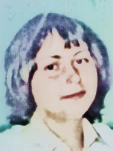 2Михеев Иван Васильевич 20.01.1953, розыскное дело № 22б/235 от 09.09.2014 года, ушел из дома в лес за грибами в район д. Гачево- д. Круг Чудовского район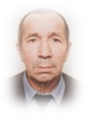 3Николаев Анатолий Борисович 20.07.1939, розыскное дело № 22б/237 от 01.10.2015 года ушел из дома в д. Покровское Чудовского района в лес (болото) за клюквой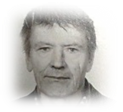 4Тарасов Юрий Юрьевич 18.09.1971, розыскное дело № 22б/240 от 28.10.2016 года, ушел после совершения ДТП в районе д. Трегубово в 2008 году. 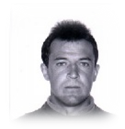 5Никитин Виктор Александрович 27.07.1948, розыскное дело № 22б/242 от 10.04.2017 года, ушел из дома собираясь идти пешком в Тверскую область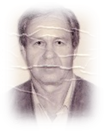 6Сисюков Николай Николаевич 11.07.1981, розыскное дело № 22б/243 от 27.10.2018 года, пропал по месту жительства д. Водос 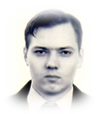 7Васекин Виктор Анатольевич 29.03.1964, розыскное дело № 22б/244 от 12.11.2018 года, пропал по месту жительства д. Коломно. 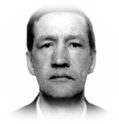 8Гусев Игорь Евгеньевич 13.07.1974, розыскное дело №2123960149000075 от 30.04.2021, пропал в д.Беглово. Приметы: татуировка на левом плече ОПД 222016/21 от 28.07.2021 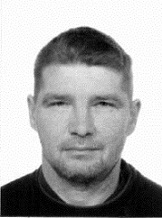 9 Кожин Эдуард Константинович 27.01.1951 г.р. розыскное дело 2123960149000150 от 15.08.2021 года, потерялся в лесном массиве в д. Черницы, Чудовского района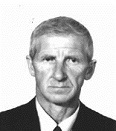 показатель2019(факт)2020(факт)2021(факт)2019 (факт)2020(факт)2020(факт)2021(факт)тыс. руб.тыс. руб.тыс. руб.доля соответствующей статьи расходов (доходов) в общей сумме доходов (расходов) поселения, в %доля соответствующей статьи расходов (доходов) в общей сумме доходов (расходов) поселения, в %доля соответствующей статьи расходов (доходов) в общей сумме доходов (расходов) поселения, в %доля соответствующей статьи расходов (доходов) в общей сумме доходов (расходов) поселения, в %доходы бюджета поселения (всего)9433,010680,714490,8----в том числе:налоговые доходы5328,76020,07685,956,556,556,453,0неналоговые доходы126,8199,0719,01,31,31,95,0расходы бюджета поселения (всего)9391,311353,313148,2----в том числе: расходы на содержание органов местного самоуправления поселения3540,43779,23861,237,737,733,329,4Наименование доходовУтверждено на год(тыс.руб)Исполнено за 2020 г(тыс.руб)%исполненияНедовып-е плана (-)Перевып-е плана (+)тыс.руб.Налоговые доходы6899,28049,0116,71149,8  -налог на доходы физических лиц232,5367,0157,8    134,5-налог на имущество физических лиц324,0287,988,8 -36,1-земельный налог5550,06683,5120,4     1133,5-единый сельхоз. налог93,00,20,2-92,8-акцизы на авт.топливо698,3709,1101,5     10,8-госпошлина1,41,392,9      -0,1Неналоговые доходы719,0719,01000-аренда имущества75,075,01000-продажа имущества281,0281,01000-инициативные платежи363,0363,01000ИТОГО ДОХОДОВ7618,28768,0115,11149,8ПоказателиУтверждено в бюджете на 2021 год, тыс. руб.Исполнено за 2021 год, тыс. руб.Недовып-е плана (-)Исполнено (+),тыс.руб.%испол-ненияРаздел  01 «Общегосударственные вопросы»4823,74373,2-450,590,7-Глава поселения674,5604,7-69,889,7- Центральный аппарат3706,43398,5-307,991,7- МБТ на передаваемые полномочия (КСП)42,842,80,0100- Обеспечение проведения выборов и референдумов225,0225,00,0100- Резервные фонды10,00,0-10,00- Другие общегосударственные вопросы165,0102,1-62,961,9Раздел 02 «Национальная оборона»97,897,80,0100- Мобилизационная и вневойсковая подготовка97,897,80,0100Раздел 03 «Национальная безопасность и правоохранительная деятельность»32,00,0-32,00- Защита населения и территории от чрезвычайных ситуаций природного и техногенного характера, пожарная безопасность32,00,0-32,00Раздел 04«Национальная экономика»3200,72781,0-419,786,9- Дорожное хозяйство (дорожные фонды)2992,72644,0-348,788,3- Другие вопросы в области национальной экономики208,0137,0-71,065,9Раздел 05«Жилищно-коммунальное хозяйство»6313,35757,4-555,991,2-Коммунальное хозяйство132,6132,60,0100- Благоустройство6180,75624,8-555,9Раздел 07 «Образование»6,56,50,0100-Проф. переподготовка, переподготовка и повышение квалификации6,56,50,0100Раздел 08«Культура, кинематография»49,042,8-6,287,3- Расходы на культурные мероприятия поселения25,025,00,0100- Увековечение памяти погибших24,017,8-6,274,2Раздел 10«Социальная политика»84,584,50,0100- Пенсионное обеспечение84,584,50,0100Раздел 12«Средства массовой информации»5,05,00,0100Расходы бюджета всего:14612,513148,2-1464,390Наименование населенного пунктаНаименование улицыТип покрытияХарактер работМощность по проектно-сметной документации, км/м2Объём финансирования, руб. коп.Объём финансирования, руб. коп.Объём финансирования, руб. коп.Сроки производ-ства работ (начало - ввод)Наименование населенного пунктаНаименование улицыТип покрытияХарактер работМощность по проектно-сметной документации, км/м2ВСЕГОв т.ч. за счётв т.ч. за счётСроки производ-ства работ (начало - ввод)Наименование населенного пунктаНаименование улицыТип покрытияХарактер работМощность по проектно-сметной документации, км/м2ВСЕГОобластной субсидиисофинанси-рования субсидии из бюджета поселенияСроки производ-ства работ (начало - ввод)д. Трегубовоул. ШкольнаяАсфальтовоетекущий ремонт дорожного покрытияв рамках проекта «Дорога к дому»0,26/18201761688,421673600,0088 088,42май – июнь 2021д. Арефиноул. НоваяГрунтовоетекущий ремонт дорожного покрытия0,221/663156850,00149 000,007 850,00июль – август 2021д. Селищиул. ФронтоваяГрунтовоетекущий ремонт дорожного покрытия0,223/669165761,58157 400,008361,58июль – август 2021ИТОГОХХХ0,704/31522084300,01980000,00104 300,00ХО внесении изменений в Положение о земельном налогеПриложение № 6 к решениюСовета депутатов Трегубовского сельского поселения «О бюджете Трегубовского сельского поселения на 2022 год и плановый период 2023 и 2024 годов»от 24.12.2021  № 54НаименованиеРЗПрЦСРВРСумма (тыс. рублей)Сумма (тыс. рублей)Сумма (тыс. рублей)НаименованиеРЗПрЦСРВР202220232024Жилищно-коммунальное хозяйство054071,72671,82596,6Благоустройство05033953,02553,12477,9Муниципальная программа «Создание комфортных условий  проживания для населения Трегубовского сельского поселения на 2022-2024 годы»050301 0 00 000003953,02553,12477,9Финансовое обеспечение организации уличного освещения с учетом мероприятий по энергосбережению050301 0 03 000002600,01715,01877,9Финансовое обеспечение мероприятий по организации уличного освещения050301 0 03 200802600,01715,01877,9Закупка товаров, работ и услуг для государственных (муниципальных) нужд050301 0 03 200802002600,01715,01877,9Иные закупки товаров, работ и услуг для обеспечения государственных (муниципальных) нужд050301 0 03 200802402600,01715,01877,9Организация благоустройства и озеленения территории, приведение в качественное состояние элементов благоустройства050301 0 04 000001253,0653,1600,0Финансовое обеспечение мероприятий по организации сбора и вывоза ТКО с территории поселения050301 0 04 20090400,0153,1100,0Закупка товаров, работ и услуг для государственных (муниципальных) нужд050301 0 04 20090200400,0153,1100,0Иные закупки товаров, работ и услуг для обеспечения государственных (муниципальных) нужд050301 0 04 20090240400,0153,1100,0Проведение мероприятий по благоустройству территории, обустройству и содержанию мест массового отдыха в поселении050301 0 04 20100853,0500,0500,0Закупка товаров, работ и услуг для государственных (муниципальных) нужд050301 0 04 20100200853,0500,0500,0Иные закупки товаров, работ и услуг для обеспечения государственных (муниципальных) нужд050301 0 04 20100240853,0500,0500,0Финансовое обеспечение мероприятий по реализации проектов местных инициатив граждан в решении  вопросов местного значения050301 0 07 00000100,0185,00,0Софинансирование мероприятий по реализации проектов территориальных общественных самоуправлений, включенных в муниципальные программы развития территорий, за счет средств бюджета поселения050301 0 07 S2090100,00,00,0Закупка товаров, работ и услуг для государственных (муниципальных) нужд050301 0 07 S2090200100,00,00,0Иные закупки товаров, работ и услуг для обеспечения государственных (муниципальных) нужд050301 0 07 S2090240100,00,00,0Софинансирование мероприятий по реализации общественно значимых проектов по благоустройству сельских территорий в рамках государственной программыНовгородской области «Комплексное развитие сельских территорий Новгородской области до 2025 года»050301 0 07 S57640,0185,00,0Закупка товаров, работ и услуг для государственных (муниципальных) нужд050301 0 07 S57642000,0185,00,0Иные закупки товаров, работ и услуг для обеспечения государственных (муниципальных) нужд050301 0 07 S57642400,0185,00,0ВСЕГО РАСХОДОВ:12515,69137,3*8880,8*Приложение № 7 к решениюСовета депутатов Трегубовского сельского поселения «О бюджете Трегубовского сельского поселения на 2022 год и плановый период 2023 и 2024 годов»от 24.12.2021  № 54НаименованиеВедомствоРЗПрЦСРВРСумма (тыс. рублей)Сумма (тыс. рублей)Сумма (тыс. рублей)НаименованиеРЗПрЦСРВР202220232024АДМИНИСТРАЦИЯ ТРЕГУБОВСКОГО СЕЛЬСКОГО ПОСЕЛЕНИЯ34312515,69137,3*8880,8*Жилищно-коммунальное хозяйство343054071,72671,82596,6Благоустройство34305033953,02553,12477,9Муниципальная программа «Создание комфортных условий  проживания для населения Трегубовского сельского поселения на 2022-2024 годы»343050301 0 00 000003953,02553,12477,9Финансовое обеспечение организации уличного освещения с учетом мероприятий по энергосбережению343050301 0 03 000002600,01715,01877,9Финансовое обеспечение мероприятий по организации уличного освещения343050301 0 03 200802600,01715,01877,9Закупка товаров, работ и услуг для государственных (муниципальных) нужд343050301 0 03 200802002600,01715,01877,9Иные закупки товаров, работ и услуг для обеспечения государственных (муниципальных) нужд343050301 0 03 200802402600,01715,01877,9Организация благоустройства и озеленения территории, приведение в качественное состояние элементов благоустройства343050301 0 04 000001253,0653,1600,0Финансовое обеспечение мероприятий по организации сбора и вывоза ТКО с территории поселения343050301 0 04 20090400,0153,1100,0Закупка товаров, работ и услуг для государственных (муниципальных) нужд343050301 0 04 20090200400,0153,1100,0Иные закупки товаров, работ и услуг для обеспечения государственных (муниципальных) нужд343050301 0 04 20090240400,0153,1100,0Проведение мероприятий по благоустройству территории, обустройству и содержанию мест массового отдыха в поселении343050301 0 04 20100853,0500,0500,0Закупка товаров, работ и услуг для государственных (муниципальных) нужд343050301 0 04 20100200853,0500,0500,0Иные закупки товаров, работ и услуг для обеспечения государственных (муниципальных) нужд343050301 0 04 20100240853,0500,0500,0Финансовое обеспечение мероприятий по реализации проектов местных инициатив граждан в решении  вопросов местного значения343050301 0 07 00000100,0185,00,0Софинансирование мероприятий по реализации проектов территориальных общественных самоуправлений, включенных в муниципальные программы развития территорий, за счет средств бюджета поселения343050301 0 07 S2090100,00,00,0Закупка товаров, работ и услуг для государственных (муниципальных) нужд343050301 0 07 S2090200100,00,00,0Иные закупки товаров, работ и услуг для обеспечения государственных (муниципальных) нужд343050301 0 07 S2090240100,00,00,0Софинансирование мероприятий по реализации общественно значимых проектов по благоустройству сельских территорий в рамках государственной программыНовгородской области «Комплексное развитие сельских территорий Новгородской области до 2025 года»343050301 0 07 S57640,0185,00,0Закупка товаров, работ и услуг для государственных (муниципальных) нужд343050301 0 07 S57642000,0185,00,0Иные закупки товаров, работ и услуг для обеспечения государственных (муниципальных) нужд343050301 0 07 S57642400,0185,00,0ВСЕГО РАСХОДОВ:12515,69137,3*8880,8*Приложение № 8 к решениюСовета депутатов Трегубовского сельского поселения «О бюджете Трегубовского сельского поселения на 2022 год и плановый период 2023 и 2024 годов»от 24.12.2021  № 54НаименованиеЦСРРзПрВРСуммы по годам, тыс. руб.Суммы по годам, тыс. руб.Суммы по годам, тыс. руб.НаименованиеЦСРРзПрВР202220232024Муниципальная программа «Создание комфортных условий  проживания для населения Трегубовского сельского поселения на 2022-2024 годы»01 0 00 0000012012,18631,68371,5Организация благоустройства и озеленения территории, приведение в качественное состояние элементов благоустройства01 0 04 000001253,0653,1600,0Финансовое обеспечение мероприятий по организации сбора и вывоза ТКО с территории поселения01 0 04 20090400,0153,1100,0Жилищно-коммунальное хозяйство01 0 04 2009005400,0153,1100,0Благоустройство01 0 04 200900503400,0153,1100,0Иные закупки товаров, работ и услуг для обеспечения государственных (муниципальных) нужд01 0 04 200900503240400,0153,1100,0Проведение мероприятий по благоустройству территории, обустройству и содержанию мест массового отдыха в поселении01 0 04 20100853,0500,0500,0Жилищно-коммунальное хозяйство01 0 04 2010005853,0500,0500,0Благоустройство01 0 04 201000503853,0500,0500,0Иные закупки товаров, работ и услуг для обеспечения государственных (муниципальных) нужд01 0 04 201000503240853,0500,0500,0Финансовое обеспечение мероприятий по реализации проектов местных инициатив граждан в решении  вопросов местного значения01 0 07 00000100,0185,00,0Финансовое обеспечение мероприятий по реализации проектов местных инициатив граждан в решении  вопросов местного значения за счет средств областного бюджета, включая софинансирование из бюджета поселения01 0 07 S2090100,00,00,0Общегосударственные вопросы01 0 07 S209001100,00,00,0Другие общегосударственные вопросы01 0 07 S20900113100,00,00,0Иные закупки товаров, работ и услуг для обеспечения государственных (муниципальных) нужд01 0 07 S20900113240100,00,00,0Софинансирование мероприятий по реализации общественно значимых проектов по благоустройству сельских территорий в рамках государственной программыНовгородской области «Комплексное развитие сельских территорий Новгородской области до 2025 года»01 0 07 S57640,0185,00,0Жилищно-коммунальное хозяйство01 0 07 S5764050,0185,00,0Благоустройство 01 0 07 S576405030,0185,00,0Иные закупки товаров, работ и услуг для обеспечения государственных (муниципальных) нужд01 0 07 S576405032400,0185,00,01. Общие сведения1. Общие сведения1. Общие сведения1. Общие сведения1. Общие сведения1.1.Фамилия, имя, отчество старосты сельского населенного пунктаФамилия, имя, отчество старосты сельского населенного пункта1.2.Наименование сельского населенного пунктаНаименование сельского населенного пункта1.3.Контактные данные (тел., e-mail)Контактные данные (тел., e-mail)1.4.Количество домов (квартир)Количество домов (квартир)1.5.Количество проживающих граждан в границах населенного пунктаКоличество проживающих граждан в границах населенного пункта2. Критерии оценки деятельности2. Критерии оценки деятельности2. Критерии оценки деятельности2. Критерии оценки деятельности2. Критерии оценки деятельностиКритерийРасшифровка критериевРасшифровка критериевКоличественный/
качественный показатель2.1.Представление интересов граждан, проживающих на соответствующей территории,  в том числе по вопросам местного значения, осуществление взаимодействия с органами местного самоуправления 2.1.1. Участие в совещаниях, сходах, собраниях, конференциях граждан, публичных слушаниях, общественных обсуждениях  – 10%2.1.1. Участие в совещаниях, сходах, собраниях, конференциях граждан, публичных слушаниях, общественных обсуждениях  – 10%Количество совещаний, сходов, собраний, конференций граждан, публичных слушаний, общественных обсуждений - Дата, тема, рассматриваемые вопросы по проблемам территории -2.1.Представление интересов граждан, проживающих на соответствующей территории,  в том числе по вопросам местного значения, осуществление взаимодействия с органами местного самоуправления 2.1.2. Организация и проведение совещаний, сходов, собраний, конференций граждан, проведения публичных слушаний, общественных обсуждений, информирование жителей населенного пункта о принятых решениях, о ходе исполнения принятых решений.Представление старостой интересов населения, проживающего на соответствующей территории, осуществление взаимодействия с органами местного самоуправления
 – 15%2.1.2. Организация и проведение совещаний, сходов, собраний, конференций граждан, проведения публичных слушаний, общественных обсуждений, информирование жителей населенного пункта о принятых решениях, о ходе исполнения принятых решений.Представление старостой интересов населения, проживающего на соответствующей территории, осуществление взаимодействия с органами местного самоуправления
 – 15%Количество совещаний, сходов, собраний, конференций граждан, проведения публичных слушаний, общественных обсуждений - Дата, место совещаний сходов, собраний, конференций граждан, проведения публичных слушаний, общественных обсуждений - Количество присутствующих -Количество оформленных обращений, писем в различные инстанции -2.2.Контроль за санитарно-эпидемиологической обстановкой и пожарной безопасностью, состоянием благоустройства на соответствующей территории, за соблюдением Правил благоустройства, обеспечением чистоты и порядка на территории2.2.1. Мониторинг стихийных свалок, контроль своевременности вывоза мусора на соответствующей территории ответственными организациями –  5%2.2.1. Мониторинг стихийных свалок, контроль своевременности вывоза мусора на соответствующей территории ответственными организациями –  5%Количество выявленных стихийных свалок -Количество обращений в орган местного самоуправления -2.2.Контроль за санитарно-эпидемиологической обстановкой и пожарной безопасностью, состоянием благоустройства на соответствующей территории, за соблюдением Правил благоустройства, обеспечением чистоты и порядка на территории2.2.2. Информирование жителей территории, контроль по вопросам безопасности (обращение с газом, пожарная безопасность и т.д.) – 10%2.2.2. Информирование жителей территории, контроль по вопросам безопасности (обращение с газом, пожарная безопасность и т.д.) – 10%Количество встреч, обходов, проведенных с населением по вопросам безопасности -Дата -Количество проинформированных  граждан, квартир или домов -Количество расклеенного или распространенного информационного материала -2.2.Контроль за санитарно-эпидемиологической обстановкой и пожарной безопасностью, состоянием благоустройства на соответствующей территории, за соблюдением Правил благоустройства, обеспечением чистоты и порядка на территории2.2.3. Обходы территории частного сектора в целях выявления нарушения благоустройства и ненадлежащего содержания территории –  10%2.2.3. Обходы территории частного сектора в целях выявления нарушения благоустройства и ненадлежащего содержания территории –  10%Дата -Количество 
обходов -Количество обойденных домов -Количество выявленных нарушений благоустройства -Количество обращений в орган местного самоуправления -2.3.Организация участия населения в благоустройстве территории2.3.1. Привлечение жителей участию в работах  по благоустройству территории,  субботниках (уборка территории, сбор мусора, ремонт, покраска, объектов благоустройства и т.д.) – 25%2.3.1. Привлечение жителей участию в работах  по благоустройству территории,  субботниках (уборка территории, сбор мусора, ремонт, покраска, объектов благоустройства и т.д.) – 25%Количество привлеченных жителей -Дата проведения работ, субботника -2.4.Участие старост в реализации приоритетных региональных проектов инициативного бюджетирования, иных проектах направленных на реализацию инициативного бюджетирования, в организации и проведении культурно-массовых, физкультурно-оздоровительных и спортивных мероприятий, а также досуга жителей населенного пункта2.4.1. Участие старост в реализации приоритетных региональных проектов инициативного бюджетирования, иных проектах направленных на реализацию инициативного бюджетирования – 10%2.4.1. Участие старост в реализации приоритетных региональных проектов инициативного бюджетирования, иных проектах направленных на реализацию инициативного бюджетирования – 10%Название проекта -Количество организованных, проведенных мероприятий в целях участия в  проектах -2.4.Участие старост в реализации приоритетных региональных проектов инициативного бюджетирования, иных проектах направленных на реализацию инициативного бюджетирования, в организации и проведении культурно-массовых, физкультурно-оздоровительных и спортивных мероприятий, а также досуга жителей населенного пункта2.4.2. Участие в организации и проведении культурно-массовых, физкультурно-оздоровительных и спортивных мероприятий, а также досуга жителей населенного пункта – 15%2.4.2. Участие в организации и проведении культурно-массовых, физкультурно-оздоровительных и спортивных мероприятий, а также досуга жителей населенного пункта – 15%Количество проведенных мероприятий -Название мероприятий -Количество жителей принявших участие в мероприятии - В администрацию Трегубовского сельского поселения Заявлениео перечислении ежегодного денежного поощренияЗаявлениео перечислении ежегодного денежного поощренияЯ, _______________________________________________________________________,(фамилия, имя, отчество заявителя полностью)проживающий(ая) по адресу: ________________________________________________,тел. ___________________.Я, _______________________________________________________________________,(фамилия, имя, отчество заявителя полностью)проживающий(ая) по адресу: ________________________________________________,тел. ___________________.ПаспортСерия, номерПаспортДата рожденияПаспортМесто рожденияПаспортКем выданПаспортДата выдачиО внесении изменений в Муниципальную программу«Создание комфортных условий проживания для населения Трегубовского сельского поселенияна 2022 – 2024 годы»№ 
п/пНаименование мероприятияИсполнительСрок 
реализацииЦелевой 
показатель (номер 
целевого показателя из паспорта муниципальной программы)Источник финансиро-ванияОбъем финансирования по годам (тыс.руб.)*Объем финансирования по годам (тыс.руб.)*№ 
п/пНаименование мероприятияИсполнительСрок 
реализацииЦелевой 
показатель (номер 
целевого показателя из паспорта муниципальной программы)Источник финансиро-вания2022202320241234567891.Цель 1: Обеспечение безопасных и комфортных условий проживания населения на территории населенных пунктов поселенияЦель 1: Обеспечение безопасных и комфортных условий проживания населения на территории населенных пунктов поселенияЦель 1: Обеспечение безопасных и комфортных условий проживания населения на территории населенных пунктов поселенияЦель 1: Обеспечение безопасных и комфортных условий проживания населения на территории населенных пунктов поселенияЦель 1: Обеспечение безопасных и комфортных условий проживания населения на территории населенных пунктов поселенияЦель 1: Обеспечение безопасных и комфортных условий проживания населения на территории населенных пунктов поселенияЦель 1: Обеспечение безопасных и комфортных условий проживания населения на территории населенных пунктов поселения1.1.ОМ1Финансовое обеспечение мероприятий, обеспечивающих содержание, управление и реализацию муниципального имуществаАдминист-рация Трегубовского сельского поселения2022-20241.1.3.1.1.12.Местный бюджет150,450,050,01.2.Финансовое обеспечение мероприятий по опубликованию нормативных правовых актов и прочих материалов органов местного самоуправления в периодических изданияхАдминист-рация Трегубовского сельского поселения2022-20241.1.11.Местный бюджет1,01,01,01.3.Проведение мероприятий по обеспечению первичных мер  пожарной безопасности в границах населенных пунктов поселенияАдминист-рация Трегубовского сельского поселения2022-20241.1.1.Местный бюджет140,030,030,01.4.ОМ2Содержание улично-дорожной сети в состоянии, отвечающем нормативным требованиям и обеспечивающем безопасность дорожного движенияАдминист-рация Трегубовского сельского поселения2022-20241.1.2.Местный бюджет1075,5726,6741,71.4.ОМ2Содержание улично-дорожной сети в состоянии, отвечающем нормативным требованиям и обеспечивающем безопасность дорожного движенияАдминист-рация Трегубовского сельского поселения2022-20241.1.2.Област. бюджет1848,01232,01232,01.4.1Финансовое обеспечение мероприятий по содержанию автомобильных дорог общего пользования местного значенияАдминист-рация Трегубовского сельского поселения2022-20241.1.2.Местный бюджет750,3400,0400,01.4.2Финансовое обеспечение мероприятий по ремонту автомобильных дорог общего пользования местного значенияАдминист-рация Трегубовского сельского поселения2022-20241.1.2.Местный бюджет227,9261,8276,91.4.3Финансовое обеспечение мероприятий по формированию муниципального дорожного фонда поселения в рамках государственной программы Новгородской области «Совершенствование и содержание дорожного хозяйства Новгородской области (за исключением автомобильных дорог федерального значения) на 2020-2024 годы» (проект «Дорога к дому» 2022 г.: ул. Садовая д. Трегубово, ул. Школьная  д. Селищи; ремонт дорог местного значения2022 г.: ул. Волховская д. Дубовицы)Админист-рация Трегубовского сельского поселения2022-20241.1.2.Местный бюджет97,364,864,81.4.3Финансовое обеспечение мероприятий по формированию муниципального дорожного фонда поселения в рамках государственной программы Новгородской области «Совершенствование и содержание дорожного хозяйства Новгородской области (за исключением автомобильных дорог федерального значения) на 2020-2024 годы» (проект «Дорога к дому» 2022 г.: ул. Садовая д. Трегубово, ул. Школьная  д. Селищи; ремонт дорог местного значения2022 г.: ул. Волховская д. Дубовицы)Админист-рация Трегубовского сельского поселения2022-20241.1.2.Област. бюджет1848,01232,01232,01.5ОМ3Финансовое обеспечение организации уличного освещения с учетом мероприятий по энергосбережениюАдминист-рация Трегубовского сельского поселения2022-20241.1.4.1.1.6.Местный бюджет2600,01715,01877,91.6ОМ4Организация благоустройства и озеленения территории, приведение в качественное состояние элементов благоустройства, в том числе:Админист-рация Трегубовского сельского поселения2022-20241.1.5.Местный бюджет1253,0653,1600,01.7Финансовое обеспечение мероприятий по работе с детьми и молодежью в поселенииАдминист-рация Трегубовского сельского поселения2022-20241.1.7.Местный бюджет5,00,00,01.8Финансовое обеспечение мероприятий по увековечению памяти погибших при защите Отечества в годы Великой Отечественной войныАдминист-рация Трегубовского сельского поселения2022-20241.1.8.Местный бюджет25,00,00,01.9Финансовое обеспечение культурно - массовых, культурно - зрелищных и выставочных мероприятийАдминист-рация Трегубовского сельского поселения2022-20241.1.9.Местный бюджет25,00,00,01.10Финансовое обеспечение физкультурно-оздоровительных и спортивных мероприятий поселенияАдминист-рация Трегубовского сельского поселения2022-20241.1.10.Местный бюджет9,00,00,01.11Финансовое обеспечение непредвиденных расходов, в том числе на проведение аварийно-восстановительных работ и иных мероприятий, связанных с ликвидацией последствий  стихийных бедствий и других чрезвычайных ситуацийАдминист-рация Трегубовского сельского поселения2022-2024-Местный бюджет10,010,010,01.12.Финансовое обеспечение мероприятий по проведению топографо-геодезических, картографических и землеустроительных работ и услуг по разработке нормативных правовых актов территориального планированияАдминист-рация Трегубовского сельского поселения2022-20241.1.141.1.15Местный бюджет220,325,025,01.13.ОМ5Реализация мероприятий подпрограммы «Обеспечение реализации муниципальной программы «Создание комфортных условий проживания для населения Трегубовского сельского поселения на 2021 – 2023 годы»Админист-рация Трегубовского сельского поселения2022-20241.2.11.2.21.2.31.2.4Местный бюджет4544,94003,93803,91.14.ОМ6Нормативно-правовое регулирование создания экономической подпрограммы муниципального образованияАдминист-рация Трегубовского сельского поселения2022-2024-без финансиро-вания---1.15ОМ7Финансовое обеспечение мероприятий по реализации проектов местных инициатив граждан в решении  вопросов местного значения за счет средств областного бюджета, включая софинансирование из бюджета поселения Админист-рация Трегубовского сельского поселения2022-20241.1.13Местный бюджет100,0185,0-1.15ОМ7Финансовое обеспечение мероприятий по реализации проектов местных инициатив граждан в решении  вопросов местного значения за счет средств областного бюджета, включая софинансирование из бюджета поселения Админист-рация Трегубовского сельского поселения2022-20241.1.13Област. бюджет---1.15.1Финансирование мероприятий по реализации проектов территориальных общественных самоуправлений, включенных в муниципальные программы развития территорий (1. Приобретение и установка элементов детской игровой площадки на территории «ТОС Трегубово», 2. Оборудование  площадки накопления твердых коммунальных отходов на территории «ТОС д. Коломно»)Админист-рация Трегубовского сельского поселения2022-20241.1.13Местный бюджет100,0--1.15.1Финансирование мероприятий по реализации проектов территориальных общественных самоуправлений, включенных в муниципальные программы развития территорий (1. Приобретение и установка элементов детской игровой площадки на территории «ТОС Трегубово», 2. Оборудование  площадки накопления твердых коммунальных отходов на территории «ТОС д. Коломно»)Админист-рация Трегубовского сельского поселения2022-20241.1.13Област. бюджет---1.15.2Софинансирование мероприятий по реализации общественно значимых проектов по благоустройству сельских территорий в рамках государственной программыНовгородской области «Комплексное развитие сельских территорий Новгородской области до 2025 года»Админист-рация Трегубовского сельского поселения2022-20241.1.13Местный бюджет-185,0-1.15.2Софинансирование мероприятий по реализации общественно значимых проектов по благоустройству сельских территорий в рамках государственной программыНовгородской области «Комплексное развитие сельских территорий Новгородской области до 2025 года»Админист-рация Трегубовского сельского поселения2022-20241.1.13Област. бюджет---1.16ОМ8Проведение мероприятий по созданию условий для развития малого и среднего предпринимательства, включающих в себя финансовую, имущественную, информационную, консультационную поддержку субъектов МСПАдминист-рация Трегубовского сельского поселения2022-2024-Местный бюджет5,05,05,0